CUPRINS:Baile Felix	HOTEL: 	Lotus Therm 5 *	HOTEL: 	Aqua President 4 *	HOTEL: 	International 4 *	HOTEL: 	President 4 *	HOTEL: 	President SPA  4 *	HOTEL: 	Nufarul 3 *	HOTEL: 	Padis 3 *	HOTEL: 	Poienita 3 *	HOTEL: 	Termal  3 *	HOTEL: 	Muncel 2 *	HOTEL: 	Mures 2 *	Baile FelixHOTEL: 	Lotus Therm 5 *HOTEL: 	Aqua President 4 *HOTEL: 	International 4 *HOTEL: 	President 4 *HOTEL: 	President SPA  4 *HOTEL: 	Nufarul 3 *HOTEL: 	Padis 3 *HOTEL: 	Poienita 3 *HOTEL: 	Termal  3 *HOTEL: 	Muncel 2 *HOTEL: 	Mures 2 *Oferta este valabila in limita locurilor disponibile.In momentul rezervatii va rugam sa consultati oferta actualizata pe agentie de turism Sun tourVa dorim un sejur minunat!Oferta: Balneo 2020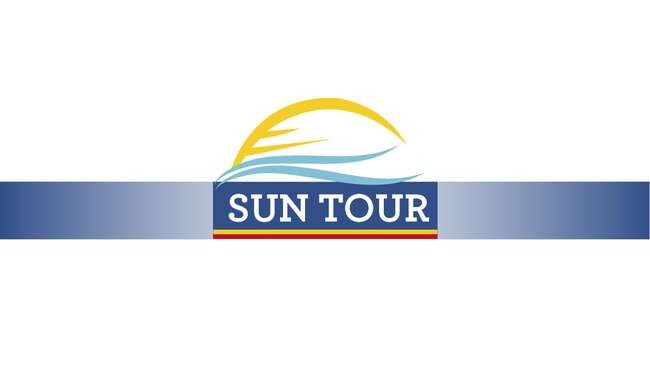  Destinatie: 	Balneo 2020 Statiune: 	Baile Felix Profil: 		Tratament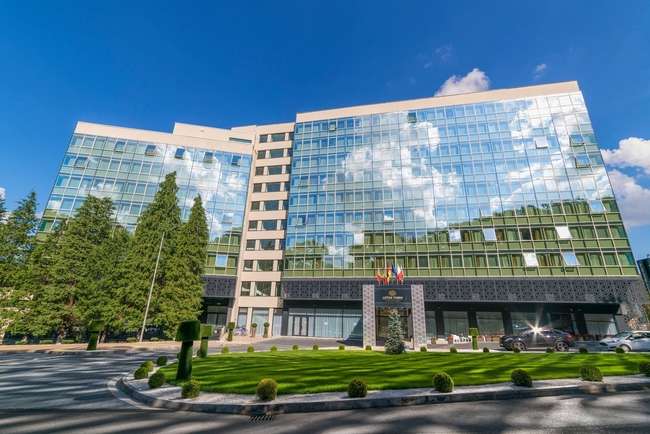 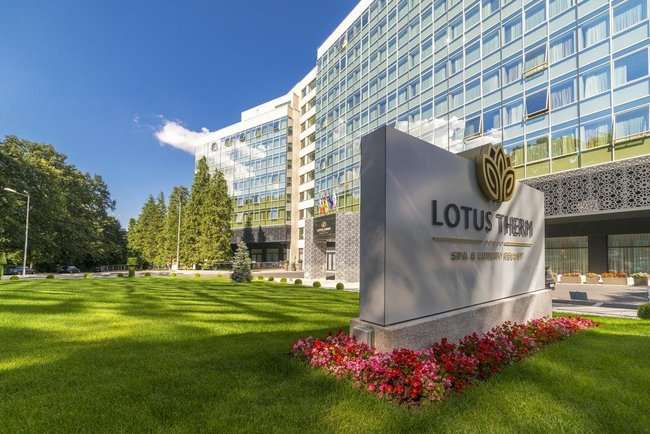 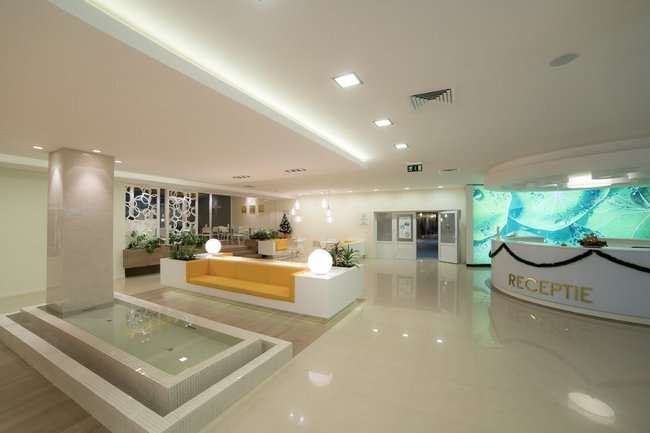 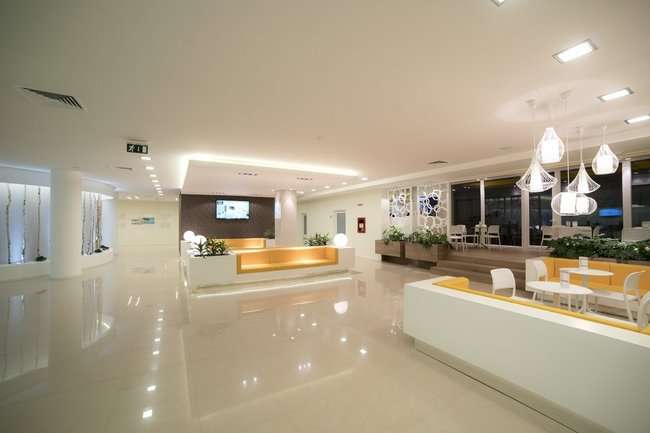  Info Hotel: 	Lotus Therm SPA & Luxury Resort are o capacitate de 180 camere si 262 de locuri de cazare (79
camere single, 37 camere double, 3 camere pentru persoane cu dizabilitati, 39
apartamente standard, 8 suite si 6 apartamente speciale  VIP, Honeymoon, Gold,
Blue), Lotus Therm Spa&Luxury Resort este cel mai spectaculos hotel din
regiunea de vest a tarii. Etajul 7 al hotelului este alcatuit exclusiv din
apartamentul VIP, care are terasa proprie. In zona receptiei Lotus Therm
Spa&Luxury Resort va intampina Crystal Cafe - modern si ospitalier - este
un bar de zi destinat intalnirilor formale si informale.

Zona SPA:

Lotus Therm
Spa&Luxury Resort include un aquapark inedit. Aquapark Felixarium este
construit si proiectat la cele mai inalte standarde si ofera distractie si
surprize, indiferent de varsta. 

Hotelul dispune de 14 piscine interioare si exterioare cu
recirculare si apa termala, jacuzzi, pesteri, cascade, 2 tobogane, zone de luat
masa , teren de beach volley, locuri de joaca pentru copii, centrul GOLD SPA cu
3 tipuri de saune (cu infrarosu, uscata, umeda), camera de gheata,
dus-aventura, cabinete de masaj si camera de relaxare. Insa atractia principala
ramane cupola retractabila de deasupra celor 10 piscine interioare care lasa la
vedere un impresionant spectacol celest, diurn sau nocturn.

Programe de
divertisment: 

Aquazumba, Aquagym, Pilates, echipa de animatie si ateliere
de creativitate pentru copii

Baza de tratament:

Centrul de tratament balnear si Wellness&SPA, Nelumbo Med-SPA,
este perfect conectat cu hotelul de 5 stele pentru ca intimitatea oaspetilor
nostri este suprema. Servicii si terapii: hidroterapie, impachetari si bai cu
namol, impachetari cu parafina, electroterapie, hidrokinetoterapie,
kinetoterapie, masaje, cosmetica, saune si o fantana cu gheata pentru curajosii
care vor sa se racoreasca. 

Capacitate restaurant
: 180 locuri

Zone relaxare:

Funlandia - Conceput ca un spatiu de joaca pentru o altfel
de relaxare, Funlandia este locul unde toti membrii familiei isi gasesc
activitati pe gustul fiecaruia. Air hockey, mesele de biliard si jocurile
interactive te vor face sa te simti pur si simplu bine, indiferent de varsta!
Varsta recomandata: 0,1  99 ani.

Versatile si neconventionale, cele 3 saloane ale hotelului
Lotus Therm Spa&Luxury Resort se adapteaza (Salon Topaz capacitate 100
locuri / Salon Opal capacitate 150 locuri / Salon Onizx capacitate 200 locuri) cu
usurinta unor evenimente diverse. Dotari: aer conditionat, videoproiector,
ecran de proiectie, flipchart, instalatie de sonorizare, Internet wireless.Tarife camera Single (cu Acces Sauna umeda, sauna uscata, sala fitness si fantana de gheata , Acces Aquapark Felixarium, 1 terapie spa / persoana / sejur, Cina( bufet), Mic dejun (bufet)) serii de 4 noptiPreturile sunt de persoana / sejur08.0112.0115.0119.0122.0126.0129.0102.0205.0209.0212.0216.0219.0223.0226.0201.0304.0308.0311.0315.032171 RON2171 RON2171 RON2171 RON2171 RON2171 RON2171 RON2171 RON2171 RON2171 RON18.0322.0325.0329.0301.0405.0408.0412.0415.0419.0422.0426.0429.0403.0506.0510.0513.0517.0520.0524.052171 RON2171 RON2256 RON2256 RON2256 RON2256 RON2256 RON2256 RON2256 RON2256 RON27.0531.0503.0607.062256 RON2256 RONTarife camera Dubla (cu Cina( bufet), Mic dejun (bufet), 1 terapie spa / persoana / sejur, Acces Aquapark Felixarium, Acces Sauna umeda, sauna uscata, sala fitness si fantana de gheata ) serii de 4 noptiPreturile sunt de persoana / sejur08.0112.0115.0119.0122.0126.0129.0102.0205.0209.0212.0216.0219.0223.0226.0201.0304.0308.0311.0315.031537 RON1537 RON1537 RON1537 RON1537 RON1537 RON1537 RON1537 RON1537 RON1537 RON18.0322.0325.0329.0301.0405.0408.0412.0415.0419.0422.0426.0429.0403.0506.0510.0513.0517.0520.0524.051537 RON1537 RON1586 RON1586 RON1586 RON1586 RON1586 RON1586 RON1586 RON1586 RON27.0531.0503.0607.061586 RON1586 RONTarife camera Apartament (cu 1 terapie spa / persoana / sejur, Mic dejun (bufet), Cina( bufet), Acces Sauna umeda, sauna uscata, sala fitness si fantana de gheata , Acces Aquapark Felixarium) serii de 4 noptiPreturile sunt de persoana / sejur08.0112.0115.0119.0122.0126.0129.0102.0205.0209.0212.0216.0219.0223.0226.0201.0304.0308.0311.0315.032385 RON2385 RON2385 RON2385 RON2385 RON2385 RON2385 RON2385 RON2385 RON2385 RON18.0322.0325.0329.0301.0405.0408.0412.0415.0419.0422.0426.0429.0403.0506.0510.0513.0517.0520.0524.052385 RON2385 RON2480 RON2480 RON2480 RON2480 RON2480 RON2480 RON2480 RON2480 RON27.0531.0503.0607.062480 RON2480 RONTarife camera Suita (cu 1 terapie spa / persoana / sejur, Mic dejun (bufet), Cina( bufet), Acces Sauna umeda, sauna uscata, sala fitness si fantana de gheata , Acces Aquapark Felixarium) serii de 4 noptiPreturile sunt de persoana / sejur08.0112.0115.0119.0122.0126.0129.0102.0205.0209.0212.0216.0219.0223.0226.0201.0304.0308.0311.0315.032171 RON2171 RON2171 RON2171 RON2171 RON2171 RON2171 RON2171 RON2171 RON2171 RON18.0322.0325.0329.0301.0405.0408.0412.0415.0419.0422.0426.0429.0403.0506.0510.0513.0517.0520.0524.052171 RON2171 RON2256 RON2256 RON2256 RON2256 RON2256 RON2256 RON2256 RON2256 RON27.0531.0503.0607.062256 RON2256 RONTarife camera Apartament 1 pers. (cu Cina( bufet), Mic dejun (bufet), 1 terapie spa / persoana / sejur, Acces Aquapark Felixarium, Acces Sauna umeda, sauna uscata, sala fitness si fantana de gheata ) serii de 4 noptiPreturile sunt de persoana / sejur08.0112.0115.0119.0122.0126.0129.0102.0205.0209.0212.0216.0219.0223.0226.0201.0304.0308.0311.0315.034226 RON4226 RON4226 RON4226 RON4226 RON4226 RON4226 RON4226 RON4226 RON4226 RON18.0322.0325.0329.0301.0405.0408.0412.0415.0419.0422.0426.0429.0403.0506.0510.0513.0517.0520.0524.054226 RON4226 RON4415 RON4415 RON4415 RON4415 RON4415 RON4415 RON4415 RON4415 RON27.0531.0503.0607.064415 RON4415 RONTarife camera Single (cu Acces Sauna umeda, sauna uscata, sala fitness si fantana de gheata , Acces Aquapark Felixarium, 1 terapie spa / persoana / sejur, Cina( bufet), Mic dejun (bufet)) serii de 4 noptiPreturile sunt de persoana / sejur16.0920.0923.0927.0930.0904.1007.1011.1014.1018.1021.1025.1028.1001.1104.1108.1111.1115.1118.1122.112256 RON2256 RON2256 RON2256 RON2192 RON2171 RON2171 RON2171 RON2171 RON2171 RON25.1129.1102.1206.1209.1213.122171 RON2171 RON2171 RONTarife camera Dubla (cu Acces Sauna umeda, sauna uscata, sala fitness si fantana de gheata , 1 terapie spa / persoana / sejur, Cina( bufet), Mic dejun (bufet), Acces Aquapark Felixarium) serii de 4 noptiPreturile sunt de persoana / sejur16.0920.0923.0927.0930.0904.1007.1011.1014.1018.1021.1025.1028.1001.1104.1108.1111.1115.1118.1122.111586 RON1586 RON1586 RON1586 RON1549 RON1537 RON1537 RON1537 RON1537 RON1537 RON25.1129.1102.1206.1209.1213.121537 RON1537 RON1537 RONTarife camera Apartament (cu Cina( bufet), 1 terapie spa / persoana / sejur, Acces Sauna umeda, sauna uscata, sala fitness si fantana de gheata , Acces Aquapark Felixarium, Mic dejun (bufet)) serii de 4 noptiPreturile sunt de persoana / sejur16.0920.0923.0927.0930.0904.1007.1011.1014.1018.1021.1025.1028.1001.1104.1108.1111.1115.1118.1122.112480 RON2480 RON2480 RON2480 RON2409 RON2385 RON2385 RON2385 RON2385 RON2385 RON25.1129.1102.1206.1209.1213.122385 RON2385 RON2385 RONTarife camera Suita (cu Cina( bufet), 1 terapie spa / persoana / sejur, Acces Sauna umeda, sauna uscata, sala fitness si fantana de gheata , Acces Aquapark Felixarium, Mic dejun (bufet)) serii de 4 noptiPreturile sunt de persoana / sejur16.0920.0923.0927.0930.0904.1007.1011.1014.1018.1021.1025.1028.1001.1104.1108.1111.1115.1118.1122.112256 RON2256 RON2256 RON2256 RON2192 RON2171 RON2171 RON2171 RON2171 RON2171 RON25.1129.1102.1206.1209.1213.122171 RON2171 RON2171 RONTarife camera Apartament 1 pers. (cu Acces Sauna umeda, sauna uscata, sala fitness si fantana de gheata , 1 terapie spa / persoana / sejur, Cina( bufet), Mic dejun (bufet), Acces Aquapark Felixarium) serii de 4 noptiPreturile sunt de persoana / sejur16.0920.0923.0927.0930.0904.1007.1011.1014.1018.1021.1025.1028.1001.1104.1108.1111.1115.1118.1122.114415 RON4415 RON4415 RON4415 RON4273 RON4226 RON4226 RON4226 RON4226 RON4226 RON25.1129.1102.1206.1209.1213.124226 RON4226 RON4226 RONTarife camera Single (cu Acces Aquapark Felixarium, Cina( bufet), Mic dejun (bufet)) serii de 5 noptiPreturile sunt de persoana / sejur05.0130.0330.0304.0404.0413.0613.0618.0618.0611.0911.0916.0916.0911.1011.1016.1016.1020.122575 RON2639 RON2681 RON2762 RON2817 RON2790 RON2681 RON2660 RON2575 RONTarife camera Dubla (cu Acces Sauna umeda, sauna uscata, sala fitness si fantana de gheata , Acces Aquapark Felixarium, Cina( bufet), Mic dejun (bufet)) serii de 5 noptiPreturile sunt de persoana / sejur05.0130.0330.0304.0404.0413.0613.0618.0618.0611.0911.0916.0916.0911.1011.1016.1016.1020.121812 RON1849 RON1874 RON1925 RON1959 RON1942 RON1874 RON1861 RON1812 RONTarife camera Apartament (cu Acces Sauna umeda, sauna uscata, sala fitness si fantana de gheata , Acces Aquapark Felixarium, Cina( bufet), Mic dejun (bufet)) serii de 5 noptiPreturile sunt de persoana / sejur05.0130.0330.0304.0404.0413.0613.0618.0618.0611.0911.0916.0916.0911.1011.1016.1016.1020.122834 RON2901 RON2946 RON3038 RON3099 RON3069 RON2946 RON2924 RON2834 RONTarife camera Suita (cu Acces Aquapark Felixarium, Mic dejun (bufet), Cina( bufet)) serii de 5 noptiPreturile sunt de persoana / sejur05.0130.0330.0304.0404.0413.0613.0618.0618.0611.0911.0916.0916.0911.1011.1016.1016.1020.122575 RON2639 RON2681 RON2762 RON2817 RON2790 RON2681 RON2660 RON2575 RONTarife camera Single (cu Tratament Gerovital/zi, Acces Sauna umeda, sauna uscata, sala fitness si fantana de gheata , Acces Aquapark Felixarium, Cina( bufet), Mic dejun (bufet)) serii de 5 noptiPreturile sunt de persoana / sejur05.0130.0330.0304.0404.0413.0613.0618.0618.0611.0911.0916.0916.0911.1011.1016.1016.1020.122999 RON3045 RON3076 RON3122 RON3152 RON3137 RON3076 RON3061 RON2999 RONTarife camera Dubla (cu Mic dejun (bufet), Acces Sauna umeda, sauna uscata, sala fitness si fantana de gheata , Acces Aquapark Felixarium, Tratament Gerovital/zi, Cina( bufet)) serii de 5 noptiPreturile sunt de persoana / sejur05.0130.0330.0304.0404.0413.0613.0618.0618.0611.0911.0916.0916.0911.1011.1016.1016.1020.122275 RON2299 RON2316 RON2348 RON2369 RON2358 RON2316 RON2308 RON2275 RONTarife camera Apartament (cu Tratament Gerovital/zi, Mic dejun (bufet), Cina( bufet), Acces Aquapark Felixarium, Acces Sauna umeda, sauna uscata, sala fitness si fantana de gheata ) serii de 5 noptiPreturile sunt de persoana / sejur05.0130.0330.0304.0404.0413.0613.0618.0618.0611.0911.0916.0916.0911.1011.1016.1016.1020.123317 RON3374 RON3412 RON3458 RON3488 RON3473 RON3412 RON3393 RON3317 RONTarife camera Apartament 1 pers. (cu Tratament Gerovital/zi, Acces Sauna umeda, sauna uscata, sala fitness si fantana de gheata , Acces Aquapark Felixarium, Cina( bufet), Mic dejun (bufet)) serii de 5 noptiPreturile sunt de persoana / sejur05.0130.0330.0304.0404.0413.0613.0618.0618.0611.0911.0916.0916.0911.1011.1016.1016.1020.125439 RON5552 RON5627 RON5719 RON5781 RON5750 RON5627 RON5590 RON5439 RONTarife camera Single (cu Mic dejun (bufet), Cina( bufet), Acces Aquapark Felixarium, Acces Sauna umeda, sauna uscata, sala fitness si fantana de gheata , Tratament Ozonoterapie/zi) serii de 5 noptiPreturile sunt de persoana / sejur05.0130.0330.0304.0404.0413.0613.0618.0618.0611.0911.0916.0916.0911.1011.1016.1016.1020.123011 RON3050 RON3076 RON3122 RON3152 RON3137 RON3076 RON3063 RON3011 RONTarife camera Dubla (cu Cina( bufet), Tratament Ozonoterapie/zi, Acces Aquapark Felixarium, Acces Sauna umeda, sauna uscata, sala fitness si fantana de gheata , Mic dejun (bufet)) serii de 5 noptiPreturile sunt de persoana / sejur05.0130.0330.0304.0404.0413.0613.0618.0618.0611.0911.0916.0916.0911.1011.1016.1016.1020.122286 RON2304 RON2316 RON2348 RON2369 RON2358 RON2316 RON2310 RON2286 RONTarife camera Apartament (cu Acces Sauna umeda, sauna uscata, sala fitness si fantana de gheata , Acces Aquapark Felixarium, Cina( bufet), Mic dejun (bufet), Tratament Ozonoterapie/zi) serii de 5 noptiPreturile sunt de persoana / sejur05.0130.0330.0304.0404.0413.0613.0618.0618.0611.0911.0916.0916.0911.1011.1016.1016.1020.123323 RON3376 RON3412 RON3458 RON3488 RON3473 RON3412 RON3394 RON3323 RONTarife camera Apartament 1 pers. (cu Acces Aquapark Felixarium, Acces Sauna umeda, sauna uscata, sala fitness si fantana de gheata , Tratament Ozonoterapie/zi, Cina( bufet), Mic dejun (bufet)) serii de 5 noptiPreturile sunt de persoana / sejur05.0130.0330.0304.0404.0413.0613.0618.0618.0611.0911.0916.0916.0911.1011.1016.1016.1020.125451 RON5557 RON5627 RON5719 RON5781 RON5750 RON5627 RON5592 RON5451 RONTarife camera Single (cu Mic dejun (bufet), Cina( bufet), Acces Aquapark Felixarium, Acces Sauna umeda, sauna uscata, sala fitness si fantana de gheata , 1 procedura SPA/zi in NELUMBO MED-SPA) serii de 5 noptiPreturile sunt de persoana / sejur05.0130.0330.0304.0404.0413.0613.0618.0618.0611.0911.0916.0916.0911.1011.1016.1016.1020.122752 RON2794 RON2823 RON2868 RON2899 RON2884 RON2823 RON2808 RON2752 RONTarife camera Dubla (cu Mic dejun (bufet), Cina( bufet), 1 procedura SPA/zi in NELUMBO MED-SPA, Acces Aquapark Felixarium, Acces Sauna umeda, sauna uscata, sala fitness si fantana de gheata ) serii de 5 noptiPreturile sunt de persoana / sejur05.0130.0330.0304.0404.0413.0613.0618.0618.0611.0911.0916.0916.0911.1011.1016.1016.1020.122015 RON2044 RON2062 RON2089 RON2107 RON2098 RON2062 RON2053 RON2015 RONTarife camera Apartament (cu 1 procedura SPA/zi in NELUMBO MED-SPA, Mic dejun (bufet), Cina( bufet), Acces Aquapark Felixarium, Acces Sauna umeda, sauna uscata, sala fitness si fantana de gheata ) serii de 5 noptiPreturile sunt de persoana / sejur05.0130.0330.0304.0404.0413.0613.0618.0618.0611.0911.0916.0916.0911.1011.1016.1016.1020.122996 RON3046 RON3079 RON3128 RON3161 RON3145 RON3079 RON3062 RON2996 RONTarife camera Suita (cu 1 procedura SPA/zi in NELUMBO MED-SPA, Acces Sauna umeda, sauna uscata, sala fitness si fantana de gheata , Acces Aquapark Felixarium, Cina( bufet), Mic dejun (bufet)) serii de 5 noptiPreturile sunt de persoana / sejur05.0130.0330.0304.0404.0413.0613.0618.0618.0611.0911.0916.0916.0911.1011.1016.1016.1020.122752 RON2794 RON2823 RON2868 RON2899 RON2884 RON2823 RON2808 RON2752 RONTarife camera Apartament 1 pers. (cu 1 procedura SPA/zi in NELUMBO MED-SPA, Acces Sauna umeda, sauna uscata, sala fitness si fantana de gheata , Acces Aquapark Felixarium, Cina( bufet), Mic dejun (bufet)) serii de 5 noptiPreturile sunt de persoana / sejur05.0130.0330.0304.0404.0413.0613.0618.0618.0611.0911.0916.0916.0911.1011.1016.1016.1020.125091 RON5190 RON5256 RON5355 RON5421 RON5388 RON5256 RON5223 RON5091 RONTarife camera Single (cu Consultatie medicala initiala de specialitate, 3 proceduri/pers/zi, Acces Sauna umeda, sauna uscata, sala fitness si fantana de gheata , Acces Aquapark Felixarium, Cina( bufet), Mic dejun (bufet)) serii de 7 noptiPreturile sunt de persoana / sejur05.0129.0329.0305.0405.0414.0614.0621.0621.0613.0913.0920.0920.0911.1011.1018.1018.1020.123886 RON4063 RON3976 RON4061 RON4075 RON4005 RON3976 RON3937 RON3886 RONTarife camera Dubla (cu Consultatie medicala initiala de specialitate, 3 proceduri/pers/zi, Acces Sauna umeda, sauna uscata, sala fitness si fantana de gheata , Acces Aquapark Felixarium, Cina( bufet), Mic dejun (bufet)) serii de 7 noptiPreturile sunt de persoana / sejur05.0129.0329.0305.0405.0414.0614.0621.0621.0613.0913.0920.0920.0911.1011.1018.1018.1020.122949 RON3078 RON3007 RON3060 RON3069 RON3025 RON3007 RON2982 RON2949 RONTarife camera Apartament (cu Consultatie medicala initiala de specialitate, 3 proceduri/pers/zi, Acces Sauna umeda, sauna uscata, sala fitness si fantana de gheata , Acces Aquapark Felixarium, Cina( bufet), Mic dejun (bufet)) serii de 7 noptiPreturile sunt de persoana / sejur05.0129.0329.0305.0405.0414.0614.0621.0621.0613.0913.0920.0920.0911.1011.1018.1018.1020.124199 RON4392 RON4298 RON4397 RON4413 RON4331 RON4298 RON4256 RON4199 RONTarife camera Suita (cu Acces Sauna umeda, sauna uscata, sala fitness si fantana de gheata , Acces Aquapark Felixarium, Consultatie medicala initiala de specialitate, 3 proceduri/pers/zi, Cina( bufet), Mic dejun (bufet)) serii de 7 noptiPreturile sunt de persoana / sejur05.0129.0329.0305.0405.0414.0614.0621.0621.0613.0913.0920.0920.0911.1011.1018.1018.1020.123886 RON4063 RON3976 RON4061 RON4075 RON4005 RON3976 RON3937 RON3886 RONTarife camera Apartament 1 pers. (cu Acces Sauna umeda, sauna uscata, sala fitness si fantana de gheata , Acces Aquapark Felixarium, Consultatie medicala initiala de specialitate, 3 proceduri/pers/zi, Cina( bufet), Mic dejun (bufet)) serii de 7 noptiPreturile sunt de persoana / sejur05.0129.0329.0305.0405.0414.0614.0621.0621.0613.0913.0920.0920.0911.1011.1018.1018.1020.126806 RON7140 RON7004 RON7202 RON7235 RON7070 RON7004 RON6919 RON6806 RON Destinatie: 	Balneo 2020 Statiune: 	Baile Felix Profil: 		Tratament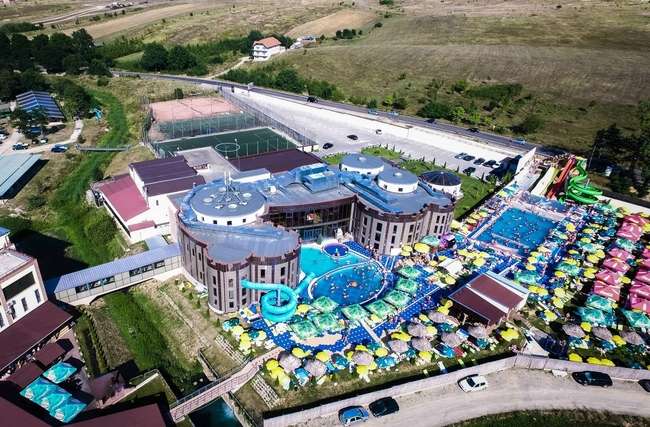 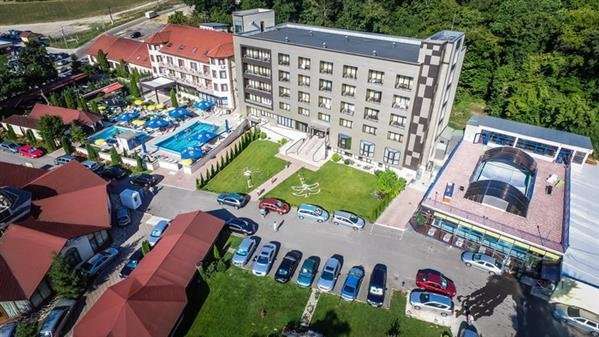 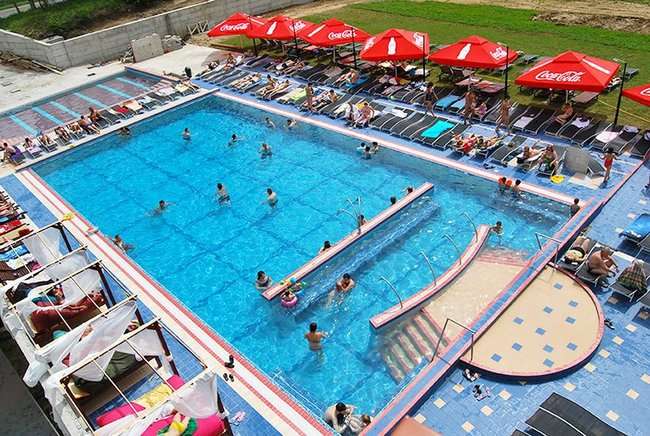 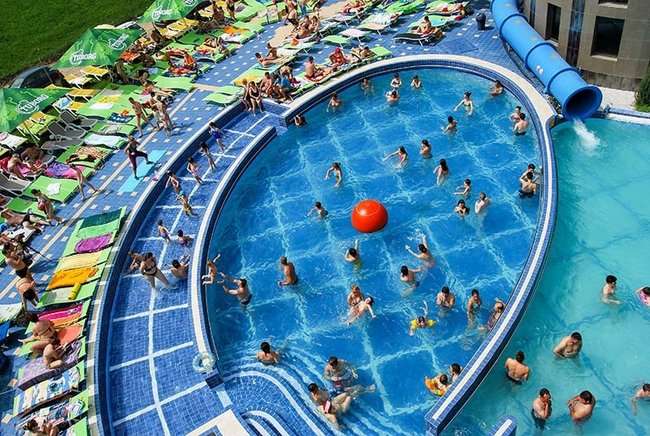  Info Hotel: 	FacilitatiHotel Aqua President 4*-Baile Felix dispune de urmatoarele facilitati:<br style="box-sizing: border-box;">Fitness/Wellness/Sport:<br style="box-sizing: border-box;">piscina in aer liber -5 piscine exterioare, piscina acoperita -13 piscine interioare, piscina cu apa termala, SPA -masaj, bazin cu valuri, grota mediteraneeana, zona de relaxare si linistire, sauna turceasca, sauna finlandeza , teren sport mixt -minifotbal, squash, sala fitness. Folosirea saunelor in cadrul Aqua Park-ului este gratuita.<br style="box-sizing: border-box;"><br style="box-sizing: border-box;">Tratament:<br style="box-sizing: border-box;">Sauna finlandeza este o odaie mica supraincalzita (70°C - 90°), prevazuta cu banci, ea este alaturi de mai multe bazine. Sauna poate fi folosita ca sauna cu aer uscat sau sauna cu vapori care pot sa contina extracte diferite.<br style="box-sizing: border-box;">Sauna are un efect de calire a organismului contra racelii, sau de ameliorare a unor tulburari neurovegetative. Ridicarea temperaturii corporale pana la 39° C, are un efect asemanator cu cel al starilor febrile, stare in care sunt omorati agentii patogeni care nu pot suporta temperaturi peste 37° C. Corpul supraincalzit din sauna, vine in contact cu o baie rece, care are un efect de relaxare a musculaturii, scaderea tensiunii sanguine, activare a circulatiei sangelui, sistemului imunitar, respiratiei si schimburilor de substante cu eliminarea de substante nocive din organism prin transpiratie<br style="box-sizing: border-box;"><br style="box-sizing: border-box;">Sauna turceasca sau hamam-ul modern este o incapere spatioasa cu lumina slaba. Plafonul este in formA de cupola cu sistem de iluminat incorporat sau panouri din sticla. Podeaua si peretii hamam-ului sunt incalziti, de asemenea si bancile. De obicei incaperea este finisata cu pietre, marmura, ceramica sau mozaic de sticla. In Hamam incalzirea se produce la o temperatura de 50°C cu umiditate ridicatata 70 - 90 %. Corpul transpira abundent si este pregatit pentru masaj.<br style="box-sizing: border-box;"><br style="box-sizing: border-box;">Baile turcesti au avut cel mai mare succes in epoca Victoriana si au reprezentat un factor foarte important in viata oamenilor din Orientul Mijlociu, fiind nu numai un loc de curatare si relaxare ci si unul de socializare si curatare ritualica, de purificare a sufletului. Baia turceasca ajuta la eliminarea toxinelor din organism prin racirea si incalzirea controlata a sangelui. Hamam-urile dau o stare de bine, de relaxare, dilata porii si lasa o piele mai frumoasa, mai luminoasa si mai elastica.<br style="box-sizing: border-box;"><br style="box-sizing: border-box;">Distractie:<br style="box-sizing: border-box;">sala de jocuri -biliard, ping pong, bowling, snooker, darts, icehokey.<br style="box-sizing: border-box;">CamereHotel Aqua President 4*-Baile Felix dispune de 28 de camere dotate cu aer conditionat (climatizare centrala), TV, minibar, baie cu dus, uscator de par.<br style="box-sizing: border-box;">Camere standard:<br style="box-sizing: border-box;">In suprafata de circa 25 mp, dispun de loc de cazare pentru 2 persoane, aer conditionat, minibar, TV LCD, baie cu dus. Se poate introduce maxim un pat suplimentar rabatabil (recomandabil pentru copii de pana in 12 ani).<br style="box-sizing: border-box;">Camere superioare: <br style="box-sizing: border-box;">Camere spatioase, cu suprafete de circa 41 mp, dotate cu un pat matrimonial si o canapea extensibila, pot acomoda in conditii de confort 2 adulti si 2 copii. Se poate introduce maxim un pat suplimentar rabatabil (recomandabil pentru copii de pana in 12 ani). Dispun de cada / dus, TV LCD, aer conditionat, minibar.Tarife camera Dubla Standard (cu Acces AquaPark, Fisa Cont 50 lei/pers/zi, Mic dejun (bufet)) serii de 7 noptiPreturile sunt de persoana / sejur05.0129.0329.0305.0405.0431.05289 EUR296 EUR289 EURTarife camera Single Superior (cu Acces AquaPark, Fisa Cont 50 lei/pers/zi, Mic dejun (bufet)) serii de 7 noptiPreturile sunt de persoana / sejur05.0129.0329.0305.0405.0431.05487 EUR499 EUR487 EURTarife camera Single Standard (cu Acces AquaPark, Fisa Cont 50 lei/pers/zi, Mic dejun (bufet)) serii de 7 noptiPreturile sunt de persoana / sejur05.0129.0329.0305.0405.0431.05470 EUR482 EUR470 EURTarife camera Dubla superior (cu Mic dejun (bufet), Fisa Cont 50 lei/pers/zi, Acces AquaPark) serii de 7 noptiPreturile sunt de persoana / sejur05.0129.0329.0305.0405.0431.05330 EUR338 EUR330 EURTarife camera Apartament 3 persoane (cu Acces AquaPark, Fisa Cont 50 lei/pers/zi, Mic dejun (bufet)) serii de 7 noptiPreturile sunt de persoana / sejur05.0129.0329.0305.0405.0431.05495 EUR507 EUR495 EURTarife camera Dubla Standard (cu Acces AquaPark, Fisa Cont 50 lei/pers/zi, Mic dejun (bufet)) serii de 7 noptiPreturile sunt de persoana / sejur15.0922.12289 EURTarife camera Single Superior (cu Acces AquaPark, Fisa Cont 50 lei/pers/zi, Mic dejun (bufet)) serii de 7 noptiPreturile sunt de persoana / sejur15.0922.12487 EURTarife camera Single Standard (cu Mic dejun (bufet), Fisa Cont 50 lei/pers/zi, Acces AquaPark) serii de 7 noptiPreturile sunt de persoana / sejur15.0922.12470 EURTarife camera Dubla superior (cu Acces AquaPark, Fisa Cont 50 lei/pers/zi, Mic dejun (bufet)) serii de 7 noptiPreturile sunt de persoana / sejur15.0922.12330 EURTarife camera Apartament 3 persoane (cu Mic dejun (bufet), Fisa Cont 50 lei/pers/zi, Acces AquaPark) serii de 7 noptiPreturile sunt de persoana / sejur15.0922.12495 EURTarife camera Dubla Standard (cu Acces AquaPark, Fisa Cont 50 lei/pers/zi, Mic dejun (bufet)) serii de 7 noptiPreturile sunt de persoana / sejur05.0129.0329.0305.0405.0431.05264 EUR271 EUR264 EURTarife camera Single Superior (cu Acces AquaPark, Fisa Cont 50 lei/pers/zi, Mic dejun (bufet)) serii de 7 noptiPreturile sunt de persoana / sejur05.0129.0329.0305.0405.0431.05462 EUR474 EUR462 EURTarife camera Single Standard (cu Acces AquaPark, Fisa Cont 50 lei/pers/zi, Mic dejun (bufet)) serii de 7 noptiPreturile sunt de persoana / sejur05.0129.0329.0305.0405.0431.05445 EUR457 EUR445 EURTarife camera Dubla superior (cu Mic dejun (bufet), Fisa Cont 50 lei/pers/zi, Acces AquaPark) serii de 7 noptiPreturile sunt de persoana / sejur05.0129.0329.0305.0405.0431.05305 EUR313 EUR305 EURTarife camera Apartament 3 persoane (cu Acces AquaPark, Fisa Cont 50 lei/pers/zi, Mic dejun (bufet)) serii de 7 noptiPreturile sunt de persoana / sejur05.0129.0329.0305.0405.0431.05474 EUR486 EUR474 EURTarife camera Dubla Standard (cu Acces AquaPark, Fisa Cont 50 lei/pers/zi, Mic dejun (bufet)) serii de 7 noptiPreturile sunt de persoana / sejur15.0922.12264 EURTarife camera Single Superior (cu Acces AquaPark, Fisa Cont 50 lei/pers/zi, Mic dejun (bufet)) serii de 7 noptiPreturile sunt de persoana / sejur15.0922.12462 EURTarife camera Single Standard (cu Mic dejun (bufet), Fisa Cont 50 lei/pers/zi, Acces AquaPark) serii de 7 noptiPreturile sunt de persoana / sejur15.0922.12445 EURTarife camera Dubla superior (cu Acces AquaPark, Fisa Cont 50 lei/pers/zi, Mic dejun (bufet)) serii de 7 noptiPreturile sunt de persoana / sejur15.0922.12305 EURTarife camera Apartament 3 persoane (cu Mic dejun (bufet), Fisa Cont 50 lei/pers/zi, Acces AquaPark) serii de 7 noptiPreturile sunt de persoana / sejur15.0922.12474 EURTarife camera Dubla Standard (cu Acces AquaPark, Fisa cont 100 lei/zi/pers, Mic dejun (bufet)) serii de 7 noptiPreturile sunt de persoana / sejur05.0129.0329.0305.0405.0431.05388 EUR398 EUR388 EURTarife camera Single Superior (cu Acces AquaPark, Fisa cont 100 lei/zi/pers, Mic dejun (bufet)) serii de 7 noptiPreturile sunt de persoana / sejur05.0129.0329.0305.0405.0431.05586 EUR601 EUR586 EURTarife camera Single Standard (cu Acces AquaPark, Fisa cont 100 lei/zi/pers, Mic dejun (bufet)) serii de 7 noptiPreturile sunt de persoana / sejur05.0129.0329.0305.0405.0431.05569 EUR584 EUR569 EURTarife camera Dubla superior (cu Mic dejun (bufet), Fisa cont 100 lei/zi/pers, Acces AquaPark) serii de 7 noptiPreturile sunt de persoana / sejur05.0129.0329.0305.0405.0431.05429 EUR440 EUR429 EURTarife camera Apartament 3 persoane (cu Acces AquaPark, Fisa cont 100 lei/zi/pers, Mic dejun (bufet)) serii de 7 noptiPreturile sunt de persoana / sejur05.0129.0329.0305.0405.0431.05639 EUR655 EUR639 EURTarife camera Dubla Standard (cu Acces AquaPark, Fisa cont 100 lei/zi/pers, Mic dejun (bufet)) serii de 7 noptiPreturile sunt de persoana / sejur15.0922.12388 EURTarife camera Single Superior (cu Mic dejun (bufet), Fisa cont 100 lei/zi/pers, Acces AquaPark) serii de 7 noptiPreturile sunt de persoana / sejur15.0922.12586 EURTarife camera Single Standard (cu Mic dejun (bufet), Fisa cont 100 lei/zi/pers, Acces AquaPark) serii de 7 noptiPreturile sunt de persoana / sejur15.0922.12569 EURTarife camera Dubla superior (cu Acces AquaPark, Fisa cont 100 lei/zi/pers, Mic dejun (bufet)) serii de 7 noptiPreturile sunt de persoana / sejur15.0922.12429 EURTarife camera Apartament 3 persoane (cu Acces AquaPark, Fisa cont 100 lei/zi/pers, Mic dejun (bufet)) serii de 7 noptiPreturile sunt de persoana / sejur15.0922.12639 EURTarife camera Dubla Standard (cu Acces AquaPark, Fisa Cont 50 lei/pers/zi, Mic dejun (bufet)) serii de 5 noptiPreturile sunt de persoana / sejur05.0129.05230 EURTarife camera Single Superior (cu Acces AquaPark, Fisa Cont 50 lei/pers/zi, Mic dejun (bufet)) serii de 5 noptiPreturile sunt de persoana / sejur05.0129.05371 EURTarife camera Single Standard (cu Fisa Cont 50 lei/pers/zi, Acces AquaPark, Mic dejun (bufet)) serii de 5 noptiPreturile sunt de persoana / sejur05.0129.05359 EURTarife camera Dubla superior (cu Mic dejun (bufet), Acces AquaPark, Fisa Cont 50 lei/pers/zi) serii de 5 noptiPreturile sunt de persoana / sejur05.0129.05259 EURTarife camera Apartament 3 persoane (cu Acces AquaPark, Fisa Cont 50 lei/pers/zi, Mic dejun (bufet)) serii de 5 noptiPreturile sunt de persoana / sejur05.0129.05368 EURTarife camera Dubla Standard (cu Acces AquaPark, Fisa Cont 50 lei/pers/zi, Mic dejun (bufet)) serii de 5 noptiPreturile sunt de persoana / sejur15.0919.12230 EURTarife camera Single Superior (cu Mic dejun (bufet), Fisa Cont 50 lei/pers/zi, Acces AquaPark) serii de 5 noptiPreturile sunt de persoana / sejur15.0919.12371 EURTarife camera Single Standard (cu Mic dejun (bufet), Fisa Cont 50 lei/pers/zi, Acces AquaPark) serii de 5 noptiPreturile sunt de persoana / sejur15.0919.12359 EURTarife camera Dubla superior (cu Mic dejun (bufet), Acces AquaPark, Fisa Cont 50 lei/pers/zi) serii de 5 noptiPreturile sunt de persoana / sejur15.0919.12259 EURTarife camera Apartament 3 persoane (cu Fisa Cont 50 lei/pers/zi, Acces AquaPark, Mic dejun (bufet)) serii de 5 noptiPreturile sunt de persoana / sejur15.0919.12368 EURTarife camera Dubla Standard (cu Acces AquaPark, Fisa cont 100 lei/zi/pers, Mic dejun (bufet)) serii de 7 noptiPreturile sunt de persoana / sejur05.0129.0329.0305.0405.0431.05330 EUR338 EUR330 EURTarife camera Single Superior (cu Acces AquaPark, Fisa cont 100 lei/zi/pers, Mic dejun (bufet)) serii de 7 noptiPreturile sunt de persoana / sejur05.0129.0329.0305.0405.0431.05528 EUR541 EUR528 EURTarife camera Single Standard (cu Acces AquaPark, Fisa cont 100 lei/zi/pers, Mic dejun (bufet)) serii de 7 noptiPreturile sunt de persoana / sejur05.0129.0329.0305.0405.0431.05511 EUR524 EUR511 EURTarife camera Dubla superior (cu Mic dejun (bufet), Fisa cont 100 lei/zi/pers, Acces AquaPark) serii de 7 noptiPreturile sunt de persoana / sejur05.0129.0329.0305.0405.0431.05371 EUR381 EUR371 EURTarife camera Apartament 3 persoane (cu Acces AquaPark, Fisa cont 100 lei/zi/pers, Mic dejun (bufet)) serii de 7 noptiPreturile sunt de persoana / sejur05.0129.0329.0305.0405.0431.05598 EUR613 EUR598 EURTarife camera Dubla Standard (cu Acces AquaPark, Fisa cont 100 lei/zi/pers, Mic dejun (bufet)) serii de 7 noptiPreturile sunt de persoana / sejur15.0922.12330 EURTarife camera Single Superior (cu Acces AquaPark, Fisa cont 100 lei/zi/pers, Mic dejun (bufet)) serii de 7 noptiPreturile sunt de persoana / sejur15.0922.12528 EURTarife camera Single Standard (cu Mic dejun (bufet), Fisa cont 100 lei/zi/pers, Acces AquaPark) serii de 7 noptiPreturile sunt de persoana / sejur15.0922.12511 EURTarife camera Dubla superior (cu Acces AquaPark, Fisa cont 100 lei/zi/pers, Mic dejun (bufet)) serii de 7 noptiPreturile sunt de persoana / sejur15.0922.12371 EURTarife camera Apartament 3 persoane (cu Fisa cont 100 lei/zi/pers, Mic dejun (bufet), Acces AquaPark) serii de 7 noptiPreturile sunt de persoana / sejur15.0922.12598 EURTarife camera Dubla Standard (cu Acces AquaPark, Fisa cont 100 lei/zi/pers, Mic dejun (bufet)) serii de 5 noptiPreturile sunt de persoana / sejur05.0129.05253 EURTarife camera Single Superior (cu Acces AquaPark, Fisa cont 100 lei/zi/pers, Mic dejun (bufet)) serii de 5 noptiPreturile sunt de persoana / sejur05.0129.05395 EURTarife camera Single Standard (cu Acces AquaPark, Fisa cont 100 lei/zi/pers, Mic dejun (bufet)) serii de 5 noptiPreturile sunt de persoana / sejur05.0129.05383 EURTarife camera Dubla superior (cu Mic dejun (bufet), Fisa cont 100 lei/zi/pers, Acces AquaPark) serii de 5 noptiPreturile sunt de persoana / sejur05.0129.05283 EURTarife camera Apartament 3 persoane (cu Acces AquaPark, Fisa cont 100 lei/zi/pers, Mic dejun (bufet)) serii de 5 noptiPreturile sunt de persoana / sejur05.0129.05442 EURTarife camera Dubla Standard (cu Acces AquaPark, Fisa cont 100 lei/zi/pers, Mic dejun (bufet)) serii de 5 noptiPreturile sunt de persoana / sejur15.0919.12253 EURTarife camera Single Superior (cu Mic dejun (bufet), Fisa cont 100 lei/zi/pers, Acces AquaPark) serii de 5 noptiPreturile sunt de persoana / sejur15.0919.12395 EURTarife camera Single Standard (cu Mic dejun (bufet), Fisa cont 100 lei/zi/pers, Acces AquaPark) serii de 5 noptiPreturile sunt de persoana / sejur15.0919.12383 EURTarife camera Dubla superior (cu Mic dejun (bufet), Fisa cont 100 lei/zi/pers, Acces AquaPark) serii de 5 noptiPreturile sunt de persoana / sejur15.0919.12283 EURTarife camera Apartament 3 persoane (cu Acces AquaPark, Fisa cont 100 lei/zi/pers, Mic dejun (bufet)) serii de 5 noptiPreturile sunt de persoana / sejur15.0919.12442 EURTarife camera Dubla Standard (cu Acces AquaPark, Demipensiune-bufet suedez) serii de 5 noptiPreturile sunt de persoana / sejur31.0505.0607.0612.0614.0619.0621.0626.0628.0603.0705.0710.0712.0717.0719.0724.0726.0731.0702.0807.08236 EUR236 EUR236 EUR236 EUR236 EUR236 EUR236 EUR236 EUR236 EUR236 EUR09.0814.0816.0821.0823.0828.0830.0804.09236 EUR236 EUR236 EUR236 EURTarife camera Single Superior (cu Acces AquaPark, Demipensiune-bufet suedez) serii de 5 noptiPreturile sunt de persoana / sejur31.0505.0607.0612.0614.0619.0621.0626.0628.0603.0705.0710.0712.0717.0719.0724.0726.0731.0702.0807.08401 EUR401 EUR401 EUR401 EUR401 EUR401 EUR401 EUR401 EUR401 EUR401 EUR09.0814.0816.0821.0823.0828.0830.0804.09401 EUR401 EUR401 EUR401 EURTarife camera Single Standard (cu Demipensiune-bufet suedez, Acces AquaPark) serii de 5 noptiPreturile sunt de persoana / sejur31.0505.0607.0612.0614.0619.0621.0626.0628.0603.0705.0710.0712.0717.0719.0724.0726.0731.0702.0807.08365 EUR365 EUR365 EUR365 EUR365 EUR365 EUR365 EUR365 EUR365 EUR365 EUR09.0814.0816.0821.0823.0828.0830.0804.09365 EUR365 EUR365 EUR365 EURTarife camera Dubla superior (cu Acces AquaPark, Demipensiune-bufet suedez) serii de 5 noptiPreturile sunt de persoana / sejur31.0505.0607.0612.0614.0619.0621.0626.0628.0603.0705.0710.0712.0717.0719.0724.0726.0731.0702.0807.08265 EUR265 EUR265 EUR265 EUR265 EUR265 EUR265 EUR265 EUR265 EUR265 EUR09.0814.0816.0821.0823.0828.0830.0804.09265 EUR265 EUR265 EUR265 EURTarife camera Apartament 3 persoane (cu Acces AquaPark, Demipensiune-bufet suedez) serii de 5 noptiPreturile sunt de persoana / sejur31.0505.0607.0612.0614.0619.0621.0626.0628.0603.0705.0710.0712.0717.0719.0724.0726.0731.0702.0807.08412 EUR412 EUR412 EUR412 EUR412 EUR412 EUR412 EUR412 EUR412 EUR412 EUR09.0814.0816.0821.0823.0828.0830.0804.09412 EUR412 EUR412 EUR412 EURTarife camera Dubla Standard (cu Acces AquaPark, Light All Inclusive - bufet suedez pentru mic dejun, pranz si cina; apa, suc, cafea incluse in cadrul meselor) serii de 5 noptiPreturile sunt de persoana / sejur31.0505.0607.0612.0614.0619.0621.0626.0628.0603.0705.0710.0712.0717.0719.0724.0726.0731.0702.0807.08301 EUR301 EUR301 EUR301 EUR301 EUR301 EUR301 EUR301 EUR301 EUR301 EUR09.0814.0816.0821.0823.0828.0830.0804.0906.0911.09301 EUR301 EUR301 EUR301 EUR301 EURTarife camera Single Superior (cu Acces AquaPark, Light All Inclusive - bufet suedez pentru mic dejun, pranz si cina; apa, suc, cafea incluse in cadrul meselor) serii de 5 noptiPreturile sunt de persoana / sejur31.0505.0607.0612.0614.0619.0621.0626.0628.0603.0705.0710.0712.0717.0719.0724.0726.0731.0702.0807.08466 EUR466 EUR466 EUR466 EUR466 EUR466 EUR466 EUR466 EUR466 EUR466 EUR09.0814.0816.0821.0823.0828.0830.0804.0906.0911.09466 EUR466 EUR466 EUR466 EUR466 EURTarife camera Single Standard (cu Acces AquaPark, Light All Inclusive - bufet suedez pentru mic dejun, pranz si cina; apa, suc, cafea incluse in cadrul meselor) serii de 5 noptiPreturile sunt de persoana / sejur31.0505.0607.0612.0614.0619.0621.0626.0628.0603.0705.0710.0712.0717.0719.0724.0726.0731.0702.0807.08430 EUR430 EUR430 EUR430 EUR430 EUR430 EUR430 EUR430 EUR430 EUR430 EUR09.0814.0816.0821.0823.0828.0830.0804.0906.0911.09430 EUR430 EUR430 EUR430 EUR430 EURTarife camera Dubla superior (cu Acces AquaPark, Light All Inclusive - bufet suedez pentru mic dejun, pranz si cina; apa, suc, cafea incluse in cadrul meselor) serii de 5 noptiPreturile sunt de persoana / sejur31.0505.0607.0612.0614.0619.0621.0626.0628.0603.0705.0710.0712.0717.0719.0724.0726.0731.0702.0807.08330 EUR330 EUR330 EUR330 EUR330 EUR330 EUR330 EUR330 EUR330 EUR330 EUR09.0814.0816.0821.0823.0828.0830.0804.0906.0911.09330 EUR330 EUR330 EUR330 EUR330 EURTarife camera Apartament 3 persoane (cu Light All Inclusive - bufet suedez pentru mic dejun, pranz si cina; apa, suc, cafea incluse in cadrul meselor, Acces AquaPark) serii de 5 noptiPreturile sunt de persoana / sejur31.0505.0607.0612.0614.0619.0621.0626.0628.0603.0705.0710.0712.0717.0719.0724.0726.0731.0702.0807.08507 EUR507 EUR507 EUR507 EUR507 EUR507 EUR507 EUR507 EUR507 EUR507 EUR09.0814.0816.0821.0823.0828.0830.0804.0906.0911.09507 EUR507 EUR507 EUR507 EUR507 EURTarife camera Dubla Standard (cu Acces AquaPark, Demipensiune-bufet suedez) serii de 7 noptiPreturile sunt de persoana / sejur31.0513.09324 EURTarife camera Single Superior (cu Acces AquaPark, Demipensiune-bufet suedez) serii de 7 noptiPreturile sunt de persoana / sejur31.0513.09561 EURTarife camera Single Standard (cu Acces AquaPark, Demipensiune-bufet suedez) serii de 7 noptiPreturile sunt de persoana / sejur31.0513.09506 EURTarife camera Dubla superior (cu Acces AquaPark, Demipensiune-bufet suedez) serii de 7 noptiPreturile sunt de persoana / sejur31.0513.09371 EURTarife camera Apartament 3 persoane (cu Demipensiune-bufet suedez, Acces AquaPark) serii de 7 noptiPreturile sunt de persoana / sejur31.0513.09554 EURTarife camera Dubla Standard (cu Acces AquaPark, Light All Inclusive - bufet suedez pentru mic dejun, pranz si cina; apa, suc, cafea incluse in cadrul meselor) serii de 7 noptiPreturile sunt de persoana / sejur31.0513.09418 EURTarife camera Single Superior (cu Acces AquaPark, Light All Inclusive - bufet suedez pentru mic dejun, pranz si cina; apa, suc, cafea incluse in cadrul meselor) serii de 7 noptiPreturile sunt de persoana / sejur31.0513.09655 EURTarife camera Single Standard (cu Acces AquaPark, Light All Inclusive - bufet suedez pentru mic dejun, pranz si cina; apa, suc, cafea incluse in cadrul meselor) serii de 7 noptiPreturile sunt de persoana / sejur31.0513.09600 EURTarife camera Dubla superior (cu Acces AquaPark, Light All Inclusive - bufet suedez pentru mic dejun, pranz si cina; apa, suc, cafea incluse in cadrul meselor) serii de 7 noptiPreturile sunt de persoana / sejur31.0513.09466 EURTarife camera Apartament 3 persoane (cu Light All Inclusive - bufet suedez pentru mic dejun, pranz si cina; apa, suc, cafea incluse in cadrul meselor, Acces AquaPark) serii de 7 noptiPreturile sunt de persoana / sejur31.0513.09689 EUR Destinatie: 	Balneo 2020 Statiune: 	Baile Felix Profil: 		Tratament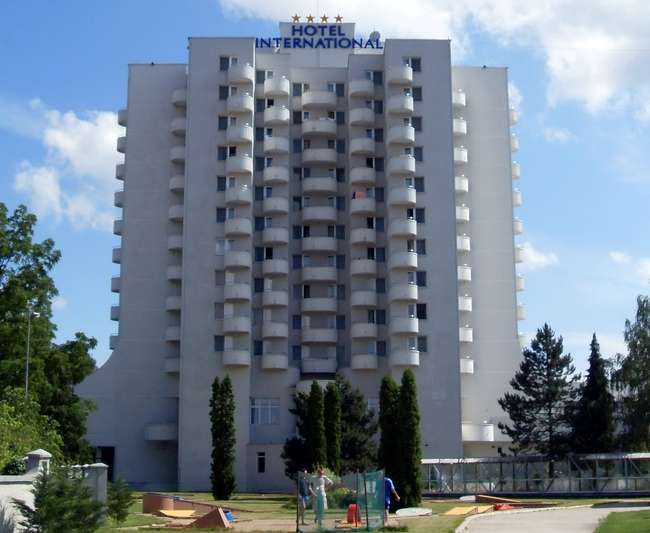 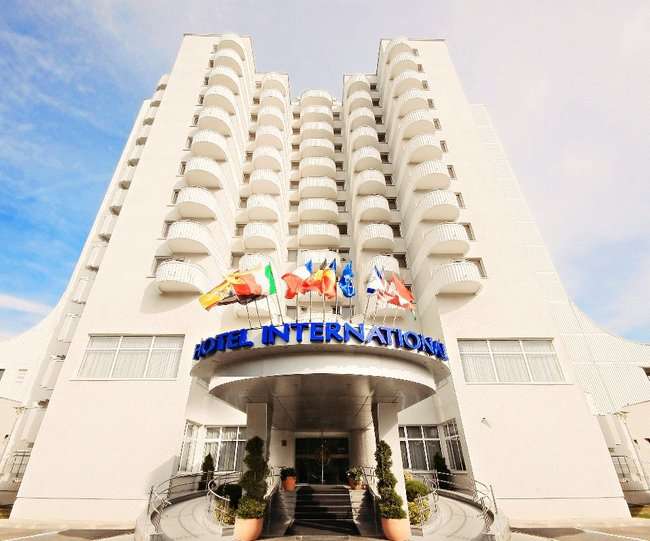 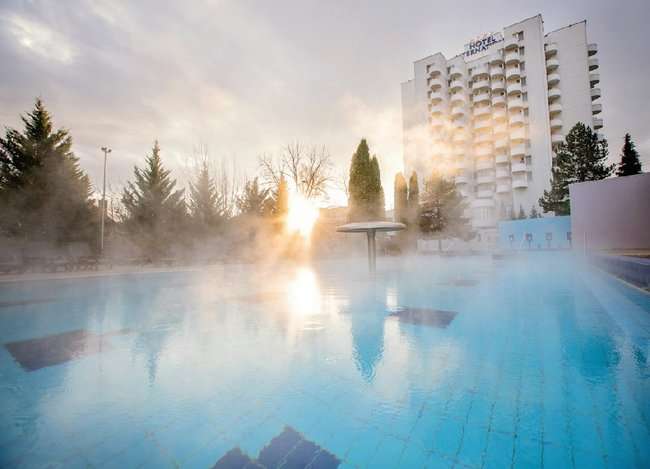 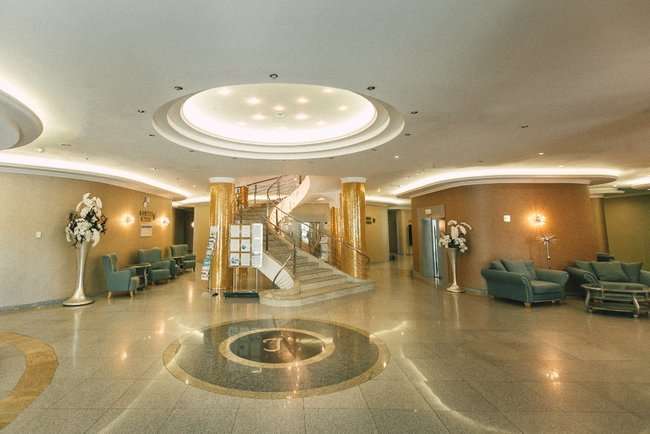  Info Hotel: 	Camere

Hotelul International dispune de 110 camere duble modernizate in
2018 (din care 3 camere sunt pentru persoane cu dizabilitati), 80 camere single si
20 de apartamente. Camerele sunt dotate cu balcon, minibar, telefon,
televiziune prin cablu, conexiune internet, seif, aer conditionat, uscator de
par si halat de baie

Piscine

Piscine
interioare si exterioare cu apa termala curativa.Doua piscine interioare cu masaj subacval si caderi de apa; trei piscine in aer liber: piscina de inot, de relaxare si pentru copii si spatiu de plaja generos.

Alte Facilitati : sauna, salina, sala de fitness, loc de joaca pentru copii,
biliard, tenis de masa, magazin, lobby bar 15 locuri,
braserie 190 locuri, snack bar, pool bar, parcare.In sezon se asigura program de animatie: spuma party, aquagym, aquazumba,
nordic walking, jocuri pentru copii.

Restaurant

Restaurantul
dispune de 260 de locuri in saloane, 80 locuri pe terasa acoperita. Sistem
masa: Mic dejun bufet suedez, in sezon mic dejun si cina bufet suedez, meniu a
la carte. Divertisment in sezon: seri tematice si muzica live.

Centru de Tratament balnear si Wellness&SPA

Centru
de Tratament Balnear si Wellness&SPA: Este singura unitate hoteliera din
Romania careia i-a fost acordata sigla EUROPESPA-med, care atesta indeplinirea
standardelor Asociatiei Europene a Statiunilor Balneare (ESPA) referitoare la
infrastructura generala a terapiilor, igienei si securitatii turistilor.

 Proceduri medicale

Consultatie
medicala initiala, Consultatie medicala de control 

TECAR
TERAPIA 

Aerosol,
Drenaj limfatic, Determinarea glicemiei, Injectie

ELECTROTERAPIE:
Curenti Diadinamici, Curenti Interferentiali, Curent Trabert, TENS,
Magnetodiaflux, Microunde, Unde Scurte, Ultrasunet, Laser, Galvanizare, MEGA 

HIDROTERAPIE:
Baie Galvanica, Baie Stanger, Dus Caracalla, Dus Subacval, Dus Ciclonic, Dus
Vichy, Dus Scotian, Afuziuni alternante, Terapia Kneipp

TERMOTERAPIE:
Baie namol, Impachetare cu namol, Parafina 

Kinetoterapie
individualizata 

Kinetoterapie
individuala asistata (manipulari manuale)

Hidrokinetoterapie
individuala

Hidrokinetorapie
in grup 

Tractiuni
vertebrale subacvale

Proceduri SPA

Tratament
corporal de remodelare BIO MER Salty Lagoon SPA Therapy, Terapia KNEIPP, Pachet
FITNESS FACIAL, Masaj reflexogen, Masaj suedez (masaj terapeutic), Masaj
NIRVANA (masaj de relaxare cu ulei aromatic), Masaj SCULPTURA AFRODITEI (masaj
anticelulitic), Masaj tonizant, Masaj cu bete de bambus, Electrostimulare
anticelulitica, Dus Scotian, Dus cyclonic, Dus Caracalla, Dus Vichy, Dus
Subacval, NOU! Baie cu alge si saruri minerale, NOU! Baie relaxanta cu alge si
uleiuri esentiale, Bai de plante, Bai Cleopatra (bai termale cu lapte si
miere), Culoar de mers cu pietre de rau.

Cosmetica:

Tratament
SIREIA de hidratare (BIO MER High Natural Cosmetics), NOU! Tratament SIREIA de
regenerare (BIO MER High Natural Cosmetics), NOU! Tratament SIREIA anti-aging
(BIO MER High Natural Cosmetics), NOU! Tratament MARINE CELL sebum control (BIO
MER High Natural Cosmetics), NOU! Tratament MARINE CELL lift AN D refill (BIO
MER High Natural Cosmetics), NOU! Pachet tratamente SIREIA (BIO MER High
Natural Cosmetics), NOU! Pachet tratamente MARINE CELL si SIREIA (BIO MER High
Natural Cosmetics), NOU! Pachet tratamente SIREIA anti-aging (BIO MER High
Natural Cosmetics), Tratament facial de curatare profunda, Tratament facial
clasic, Tratament facial pentru domni, Tratament antiacneic, Tratament
antioxidant cu vitamina A si E, Tratament facial aromaterapie, Tratament de
revitalizare, Tratament pentru ochi, Masaj fata si decolteu, Masaj fata si
decolteu+masca, Masaj fata si decolteu+masca+gomajTarife camera Single (cu Acces gratuit la piscina (acces piscina, sezlong gratuit, sala de fitness si sauna), Cina (bufet), Mic dejun (bufet)) serii de 5 noptiPreturile sunt de persoana / sejur07.0127.0327.0301.0401.0415.0615.0613.0913.0918.0918.0913.1013.1018.1018.1022.121567 RON1627 RON1727 RON2239 RON1932 RON1727 RON1631 RON1567 RONTarife camera Dubla (cu Mic dejun (bufet), Cina (bufet), Acces gratuit la piscina (acces piscina, sezlong gratuit, sala de fitness si sauna)) serii de 5 noptiPreturile sunt de persoana / sejur07.0127.0327.0301.0401.0415.0615.0613.0913.0918.0918.0913.1013.1018.1018.1022.121149 RON1193 RON1249 RON1668 RON1417 RON1249 RON1189 RON1149 RONTarife camera Single (cu !!!Este necesar bilet de trimitere de la medic, Consultatie medicala initiala de specialitate, Acces gratuit la piscina (acces piscina, sezlong gratuit, sala de fitness si sauna), 3 proceduri/pers/zi, Cina (bufet), Mic dejun (bufet)) serii de 5 noptiPreturile sunt de persoana / sejur07.0127.0327.0301.0401.0415.0615.0613.0913.0918.0918.0913.1013.1018.1018.1022.121768 RON1835 RON1915 RON2410 RON2113 RON1915 RON1827 RON1768 RONTarife camera Dubla (cu Mic dejun (bufet), Cina (bufet), 3 proceduri/pers/zi, Acces gratuit la piscina (acces piscina, sezlong gratuit, sala de fitness si sauna), Consultatie medicala initiala de specialitate, !!!Este necesar bilet de trimitere de la medic) serii de 5 noptiPreturile sunt de persoana / sejur07.0127.0327.0301.0401.0415.0615.0613.0913.0918.0918.0913.1013.1018.1018.1022.121391 RON1443 RON1485 RON1886 RON1645 RON1485 RON1428 RON1391 RONTarife camera Single (cu Acces gratuit la piscina (acces piscina, sezlong gratuit, sala de fitness si sauna), 1 terapie spa / persoana / sejur, Cina (bufet), Mic dejun (bufet)) serii de 2 noptiPreturile sunt de persoana / sejur04.0101.0401.0414.06707 RON783 RONTarife camera Dubla (cu Mic dejun (bufet), Cina (bufet), 1 terapie spa / persoana / sejur, Acces gratuit la piscina (acces piscina, sezlong gratuit, sala de fitness si sauna)) serii de 2 noptiPreturile sunt de persoana / sejur04.0101.0401.0414.06530 RON577 RONTarife camera Single (cu Acces gratuit la piscina (acces piscina, sezlong gratuit, sala de fitness si sauna), 1 terapie spa / persoana / sejur, Cina (bufet), Mic dejun (bufet)) serii de 3 noptiPreturile sunt de persoana / sejur05.0129.0329.0301.0401.0412.061049 RON1128 RON1162 RONTarife camera Dubla (cu Mic dejun (bufet), Cina (bufet), Acces gratuit la piscina (acces piscina, sezlong gratuit, sala de fitness si sauna), 1 terapie spa / persoana / sejur) serii de 3 noptiPreturile sunt de persoana / sejur05.0129.0329.0301.0401.0412.06784 RON843 RON854 RONTarife camera Single (cu Acces gratuit la piscina (acces piscina, sezlong gratuit, sala de fitness si sauna), 1 terapie spa / persoana / sejur, Cina (bufet), Mic dejun (bufet)) serii de 4 noptiPreturile sunt de persoana / sejur06.0130.0330.0303.0403.0414.061391 RON1466 RON1541 RONTarife camera Dubla (cu Mic dejun (bufet), Cina (bufet), 1 terapie spa / persoana / sejur, Acces gratuit la piscina (acces piscina, sezlong gratuit, sala de fitness si sauna)) serii de 4 noptiPreturile sunt de persoana / sejur06.0130.0330.0303.0403.0414.061037 RON1084 RON1131 RONTarife camera Camera Dubla (cu Mic dejun (bufet), Cina (bufet), Acces gratuit la piscina (acces piscina, sezlong gratuit, sala de fitness si sauna)) serii de 5 noptiPreturile sunt de persoana / sejur07.0127.0327.0301.0401.0415.0615.0613.0913.0918.0918.0913.1013.1018.1018.1022.121149 RON1193 RON1249 RON1668 RON1417 RON1249 RON1189 RON1149 RONTarife camera Camera Dubla (cu Acces gratuit la piscina (acces piscina, sezlong gratuit, sala de fitness si sauna), 3 proceduri/pers/zi, Cina (bufet), Mic dejun (bufet), !!!Este necesar bilet de trimitere de la medic, Consultatie medicala initiala de specialitate) serii de 5 noptiPreturile sunt de persoana / sejur07.0127.0327.0301.0401.0415.0615.0613.0913.0918.0918.0913.1013.1018.1018.1022.121391 RON1443 RON1485 RON1886 RON1645 RON1485 RON1428 RON1391 RON Destinatie: 	Balneo 2020 Statiune: 	Baile Felix Profil: 		Tratament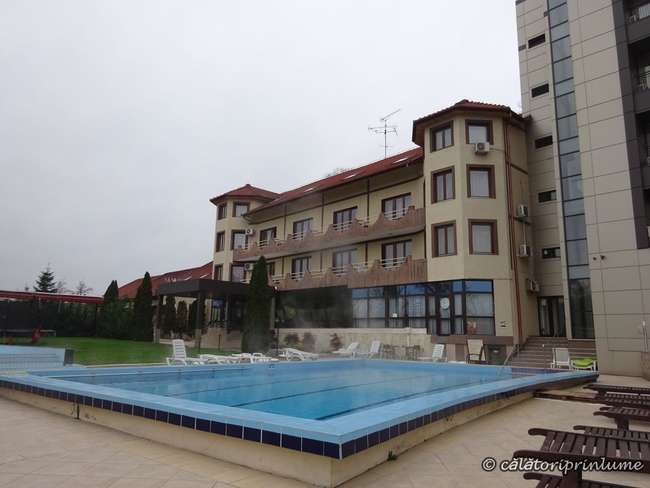 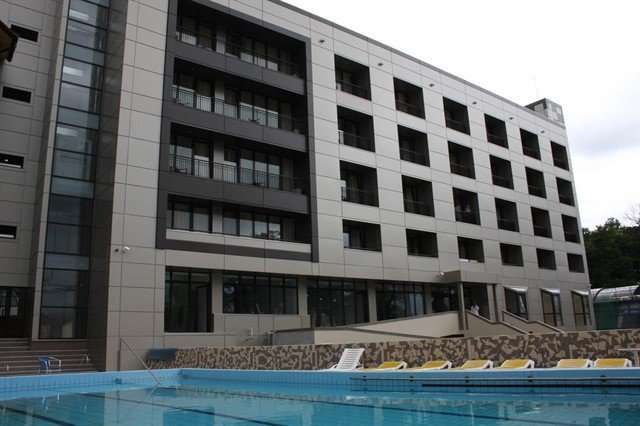 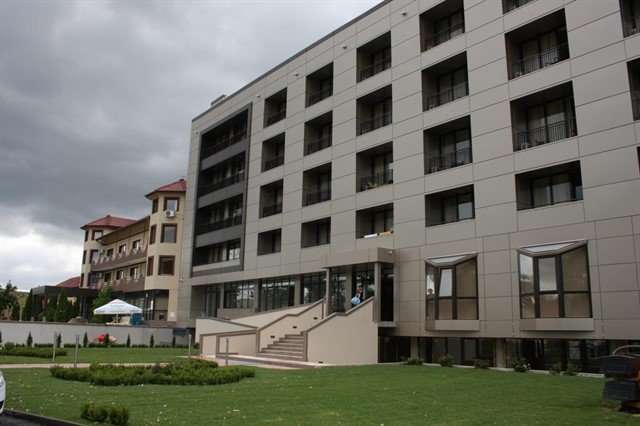 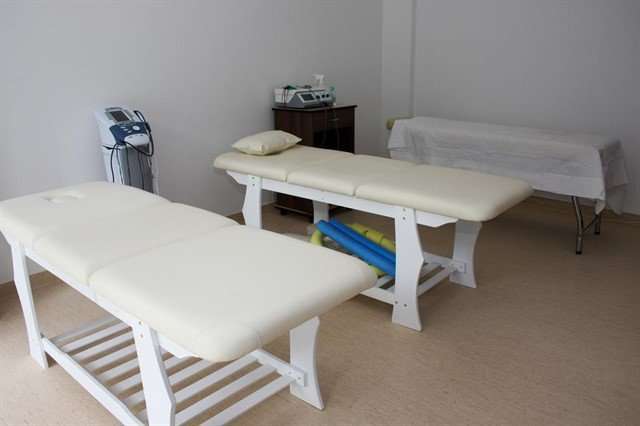  Info Hotel: 	Situare: Hotelul President 4* este situat  in statiunea Baile Felix, la liziera paduriiintr-un cadru natural deosebit.Hotelul President va pune la dispozitie 104 de camere, din care 6 sunt apartamente. 56 de camere si 4 apartamente sunt situate in aripa noua a complexului finalizata in luna iunie 2011 intr-un cadru modern si elegant. 81 dintre camere dispun de balcoane orientate fie spre padure, fie spre curtea complexului. Complexul President este un cadru perfect atat pentru un concediu cu familia cat si pentru organizarea de conferinte, team-building-uri sau chiar evenimente festive (nunti, botezuri, zile onomastice, etc.). <br style="" open="" sans";="" font-size:="" 15px;="" text-align:="" justify;="" background-color:="" rgb(0,="" 0,="" 0);"="">In cadrul centrului de sanatate a Hotelului President, personalul medical de specialitate va pune la dispozitie urmatoarele tratamente: electroterapie, unde scurte, ultrasonoterapie, laserterapia, magnetoterapie, masaj terapeutic, termoterapie, hidroterapie, kinetoterapie, elongatii. Situata exact in spatele hotelului este padurea Felix, ce se intide pe cateva zeci de hectare, brazdata de alei pe care va veti putea plimba sau practica trekking-ul.Padurea gazduieste si o pista de zgura pentru jogging si reprezinta locul ideal unde se pot organiza activitati recreative.Restaurant: Restaurantul ofera preparate din bucataria internationala si are o terasa de vara traditionala.Sala de conferinte: 4 sali de conferinta de diverse capacitati, intre 20 si 350 persoane.Servicii fara plata: parcare, internet.Servicii cu plata:masaj, biliard, echitatie, tenis de masa.Facilitati copii: Copiii cu varsta cuprinsa intre 0 si 7 ani beneficiaza de gratuitate la cazare, fara pat suplimentar.Animale de companie: Nu este permis accesul cu animale de companie.Atractii in zona: Dealul Somneu, Rezervatia Naturala Paraul Peta, Lacul cu Nuferi.Tarife camera Dubla Standard (cu Light All inclusive- MD, pranz, cina sub forma bufet suedez+ apa, suc, cafea incluse in cadrul meselor, 1 intrare gratuita la Aqua Park/sejur, 25% reducere acces Aqua Park) serii de 7 noptiPreturile sunt de persoana / sejur31.0513.09483 EURTarife camera Single Superior (cu 1 intrare gratuita la Aqua Park/sejur, 25% reducere acces Aqua Park, Light All inclusive- MD, pranz, cina sub forma bufet suedez+ apa, suc, cafea incluse in cadrul meselor) serii de 7 noptiPreturile sunt de persoana / sejur31.0513.09733 EURTarife camera Single Standard (cu Light All inclusive- MD, pranz, cina sub forma bufet suedez+ apa, suc, cafea incluse in cadrul meselor, 1 intrare gratuita la Aqua Park/sejur, 25% reducere acces Aqua Park) serii de 7 noptiPreturile sunt de persoana / sejur31.0513.09673 EURTarife camera Dubla superior (cu 25% reducere acces Aqua Park, 1 intrare gratuita la Aqua Park/sejur, Light All inclusive- MD, pranz, cina sub forma bufet suedez+ apa, suc, cafea incluse in cadrul meselor) serii de 7 noptiPreturile sunt de persoana / sejur31.0513.09524 EURTarife camera Dubla mansarda (cu 1 intrare gratuita la Aqua Park/sejur, 25% reducere acces Aqua Park, Light All inclusive- MD, pranz, cina sub forma bufet suedez+ apa, suc, cafea incluse in cadrul meselor) serii de 7 noptiPreturile sunt de persoana / sejur31.0513.09459 EURTarife camera Apartament superior (3 persoane) (cu 25% reducere acces Aqua Park, 1 intrare gratuita la Aqua Park/sejur, Light All inclusive- MD, pranz, cina sub forma bufet suedez+ apa, suc, cafea incluse in cadrul meselor) serii de 7 noptiPreturile sunt de persoana / sejur31.0513.09813 EURTarife camera Apartament superior (4 persoane) (cu Light All inclusive- MD, pranz, cina sub forma bufet suedez+ apa, suc, cafea incluse in cadrul meselor, 1 intrare gratuita la Aqua Park/sejur, 25% reducere acces Aqua Park) serii de 7 noptiPreturile sunt de persoana / sejur31.0513.09905 EURTarife camera Dubla Standard (cu Light All inclusive- MD, pranz, cina sub forma bufet suedez+ apa, suc, cafea incluse in cadrul meselor, 1 intrare gratuita la Aqua Park/sejur, 25% reducere acces Aqua Park) serii de 5 noptiPreturile sunt de persoana / sejur31.0505.0607.0612.0614.0619.0621.0626.0628.0603.0705.0710.0712.0717.0719.0724.0726.0731.0702.0807.08359 EUR359 EUR359 EUR359 EUR359 EUR359 EUR359 EUR359 EUR359 EUR359 EUR09.0814.0816.0821.0823.0828.0830.0804.0906.0911.09359 EUR359 EUR359 EUR359 EUR359 EURTarife camera Single Superior (cu 25% reducere acces Aqua Park, 1 intrare gratuita la Aqua Park/sejur, Light All inclusive- MD, pranz, cina sub forma bufet suedez+ apa, suc, cafea incluse in cadrul meselor) serii de 5 noptiPreturile sunt de persoana / sejur31.0505.0607.0612.0614.0619.0621.0626.0628.0603.0705.0710.0712.0717.0719.0724.0726.0731.0702.0807.08542 EUR542 EUR542 EUR542 EUR542 EUR542 EUR542 EUR542 EUR542 EUR542 EUR09.0814.0816.0821.0823.0828.0830.0804.0906.0911.09542 EUR542 EUR542 EUR542 EUR542 EURTarife camera Single Standard (cu Light All inclusive- MD, pranz, cina sub forma bufet suedez+ apa, suc, cafea incluse in cadrul meselor, 1 intrare gratuita la Aqua Park/sejur, 25% reducere acces Aqua Park) serii de 5 noptiPreturile sunt de persoana / sejur31.0505.0607.0612.0614.0619.0621.0626.0628.0603.0705.0710.0712.0717.0719.0724.0726.0731.0702.0807.08495 EUR495 EUR495 EUR495 EUR495 EUR495 EUR495 EUR495 EUR495 EUR495 EUR09.0814.0816.0821.0823.0828.0830.0804.0906.0911.09495 EUR495 EUR495 EUR495 EUR495 EURTarife camera Dubla superior (cu 25% reducere acces Aqua Park, 1 intrare gratuita la Aqua Park/sejur, Light All inclusive- MD, pranz, cina sub forma bufet suedez+ apa, suc, cafea incluse in cadrul meselor) serii de 5 noptiPreturile sunt de persoana / sejur31.0505.0607.0612.0614.0619.0621.0626.0628.0603.0705.0710.0712.0717.0719.0724.0726.0731.0702.0807.08389 EUR389 EUR389 EUR389 EUR389 EUR389 EUR389 EUR389 EUR389 EUR389 EUR09.0814.0816.0821.0823.0828.0830.0804.0906.0911.09389 EUR389 EUR389 EUR389 EUR389 EURTarife camera Dubla mansarda (cu 25% reducere acces Aqua Park, Light All inclusive- MD, pranz, cina sub forma bufet suedez+ apa, suc, cafea incluse in cadrul meselor, 1 intrare gratuita la Aqua Park/sejur) serii de 5 noptiPreturile sunt de persoana / sejur31.0505.0607.0612.0614.0619.0621.0626.0628.0603.0705.0710.0712.0717.0719.0724.0726.0731.0702.0807.08341 EUR341 EUR341 EUR341 EUR341 EUR341 EUR341 EUR341 EUR341 EUR341 EUR09.0814.0816.0821.0823.0828.0830.0804.0906.0911.09341 EUR341 EUR341 EUR341 EUR341 EURTarife camera Apartament superior (3 persoane) (cu 25% reducere acces Aqua Park, 1 intrare gratuita la Aqua Park/sejur, Light All inclusive- MD, pranz, cina sub forma bufet suedez+ apa, suc, cafea incluse in cadrul meselor) serii de 5 noptiPreturile sunt de persoana / sejur31.0505.0607.0612.0614.0619.0621.0626.0628.0603.0705.0710.0712.0717.0719.0724.0726.0731.0702.0807.08598 EUR598 EUR598 EUR598 EUR598 EUR598 EUR598 EUR598 EUR598 EUR598 EUR09.0814.0816.0821.0823.0828.0830.0804.0906.0911.09598 EUR598 EUR598 EUR598 EUR598 EURTarife camera Apartament superior (4 persoane) (cu Light All inclusive- MD, pranz, cina sub forma bufet suedez+ apa, suc, cafea incluse in cadrul meselor, 1 intrare gratuita la Aqua Park/sejur, 25% reducere acces Aqua Park) serii de 5 noptiPreturile sunt de persoana / sejur31.0505.0607.0612.0614.0619.0621.0626.0628.0603.0705.0710.0712.0717.0719.0724.0726.0731.0702.0807.08663 EUR663 EUR663 EUR663 EUR663 EUR663 EUR663 EUR663 EUR663 EUR663 EUR09.0814.0816.0821.0823.0828.0830.0804.0906.0911.09663 EUR663 EUR663 EUR663 EUR663 EURTarife camera Dubla Standard (cu 25% reducere acces Aqua Park, 1 intrare gratuita la Aqua Park/sejur, Demipensiune-bufet suedez) serii de 7 noptiPreturile sunt de persoana / sejur31.0513.09377 EURTarife camera Single Superior (cu Demipensiune-bufet suedez, 25% reducere acces Aqua Park, 1 intrare gratuita la Aqua Park/sejur) serii de 7 noptiPreturile sunt de persoana / sejur31.0513.09633 EURTarife camera Single Standard (cu 25% reducere acces Aqua Park, 1 intrare gratuita la Aqua Park/sejur, Demipensiune-bufet suedez) serii de 7 noptiPreturile sunt de persoana / sejur31.0513.09567 EURTarife camera Dubla superior (cu Demipensiune-bufet suedez, 1 intrare gratuita la Aqua Park/sejur, 25% reducere acces Aqua Park) serii de 7 noptiPreturile sunt de persoana / sejur31.0513.09424 EURTarife camera Dubla mansarda (cu Demipensiune-bufet suedez, 25% reducere acces Aqua Park, 1 intrare gratuita la Aqua Park/sejur) serii de 7 noptiPreturile sunt de persoana / sejur31.0513.09358 EURTarife camera Apartament superior (3 persoane) (cu 25% reducere acces Aqua Park, 1 intrare gratuita la Aqua Park/sejur, Demipensiune-bufet suedez) serii de 7 noptiPreturile sunt de persoana / sejur31.0513.09681 EURTarife camera Apartament superior (4 persoane) (cu Demipensiune-bufet suedez, 25% reducere acces Aqua Park, 1 intrare gratuita la Aqua Park/sejur) serii de 7 noptiPreturile sunt de persoana / sejur31.0513.09728 EURTarife camera Single Superior (cu Fisa Cont 50 lei/pers/zi, Mic dejun (bufet), Acces la piscina interioara a Hotelului President (piscina, jacuzzi, sauna), 1 intrare gratuita la Aqua Park/sejur, 25% reducere acces Aqua Park) serii de 5 noptiPreturile sunt de persoana / sejur08.0128.0328.0302.0402.0427.05348 EUR361 EUR348 EURTarife camera Single Standard (cu 1 intrare gratuita la Aqua Park/sejur, 25% reducere acces Aqua Park, Acces la piscina interioara a Hotelului President (piscina, jacuzzi, sauna), Mic dejun (bufet), Fisa Cont 50 lei/pers/zi) serii de 5 noptiPreturile sunt de persoana / sejur08.0128.0328.0302.0402.0427.05312 EUR324 EUR312 EURTarife camera Dubla superior (cu Acces la piscina interioara a Hotelului President (piscina, jacuzzi, sauna), Mic dejun (bufet), Fisa Cont 50 lei/pers/zi, 25% reducere acces Aqua Park, 1 intrare gratuita la Aqua Park/sejur) serii de 5 noptiPreturile sunt de persoana / sejur08.0128.0328.0302.0402.0427.05224 EUR232 EUR224 EURTarife camera Dubla mansarda (cu Acces la piscina interioara a Hotelului President (piscina, jacuzzi, sauna), Fisa Cont 50 lei/pers/zi, Mic dejun (bufet), 1 intrare gratuita la Aqua Park/sejur, 25% reducere acces Aqua Park) serii de 5 noptiPreturile sunt de persoana / sejur08.0128.0328.0302.0402.0427.05196 EUR203 EUR196 EURTarife camera Apartament superior (3 persoane) (cu 1 intrare gratuita la Aqua Park/sejur, Fisa Cont 50 lei/pers/zi, Mic dejun (bufet), 25% reducere acces Aqua Park, Acces la piscina interioara a Hotelului President (piscina, jacuzzi, sauna)) serii de 5 noptiPreturile sunt de persoana / sejur08.0128.0328.0302.0402.0427.05460 EUR477 EUR460 EURTarife camera Apartament superior (4 persoane) (cu 25% reducere acces Aqua Park, Acces la piscina interioara a Hotelului President (piscina, jacuzzi, sauna), Fisa Cont 50 lei/pers/zi, Mic dejun (bufet), 1 intrare gratuita la Aqua Park/sejur) serii de 5 noptiPreturile sunt de persoana / sejur08.0128.0328.0302.0402.0427.05501 EUR520 EUR501 EURTarife camera Dubla Standard (cu 25% reducere acces Aqua Park, Acces la piscina interioara a Hotelului President (piscina, jacuzzi, sauna), 1 intrare gratuita la Aqua Park/sejur, Fisa Cont 50 lei/pers/zi, Mic dejun (bufet)) serii de 5 noptiPreturile sunt de persoana / sejur15.0919.12206 EURTarife camera Single Superior (cu Acces la piscina interioara a Hotelului President (piscina, jacuzzi, sauna), Mic dejun (bufet), Fisa Cont 50 lei/pers/zi, 1 intrare gratuita la Aqua Park/sejur, 25% reducere acces Aqua Park) serii de 5 noptiPreturile sunt de persoana / sejur15.0919.12348 EURTarife camera Single Standard (cu Acces la piscina interioara a Hotelului President (piscina, jacuzzi, sauna), Fisa Cont 50 lei/pers/zi, Mic dejun (bufet), 1 intrare gratuita la Aqua Park/sejur, 25% reducere acces Aqua Park) serii de 5 noptiPreturile sunt de persoana / sejur15.0919.12312 EURTarife camera Dubla superior (cu Acces la piscina interioara a Hotelului President (piscina, jacuzzi, sauna), 1 intrare gratuita la Aqua Park/sejur, Mic dejun (bufet), Fisa Cont 50 lei/pers/zi, 25% reducere acces Aqua Park) serii de 5 noptiPreturile sunt de persoana / sejur15.0919.12224 EURTarife camera Dubla mansarda (cu 25% reducere acces Aqua Park, 1 intrare gratuita la Aqua Park/sejur, Mic dejun (bufet), Fisa Cont 50 lei/pers/zi, Acces la piscina interioara a Hotelului President (piscina, jacuzzi, sauna)) serii de 5 noptiPreturile sunt de persoana / sejur15.0919.12196 EURTarife camera Apartament superior (3 persoane) (cu 1 intrare gratuita la Aqua Park/sejur, 25% reducere acces Aqua Park, Acces la piscina interioara a Hotelului President (piscina, jacuzzi, sauna), Mic dejun (bufet), Fisa Cont 50 lei/pers/zi) serii de 5 noptiPreturile sunt de persoana / sejur15.0919.12460 EURTarife camera Apartament superior (4 persoane) (cu 1 intrare gratuita la Aqua Park/sejur, Fisa Cont 50 lei/pers/zi, Mic dejun (bufet), 25% reducere acces Aqua Park, Acces la piscina interioara a Hotelului President (piscina, jacuzzi, sauna)) serii de 5 noptiPreturile sunt de persoana / sejur15.0919.12501 EURTarife camera Dubla Standard (cu 25% reducere acces Aqua Park, 1 intrare gratuita la Aqua Park/sejur, Fisa cont 100 lei/zi/pers, Mic dejun (bufet)) serii de 5 noptiPreturile sunt de persoana / sejur08.0128.0328.0302.0402.0427.05253 EUR263 EUR253 EURTarife camera Single Superior (cu 1 intrare gratuita la Aqua Park/sejur, Fisa cont 100 lei/zi/pers, Mic dejun (bufet), 25% reducere acces Aqua Park) serii de 5 noptiPreturile sunt de persoana / sejur08.0128.0328.0302.0402.0427.05395 EUR410 EUR395 EURTarife camera Single Standard (cu Fisa cont 100 lei/zi/pers, Mic dejun (bufet), 25% reducere acces Aqua Park, 1 intrare gratuita la Aqua Park/sejur) serii de 5 noptiPreturile sunt de persoana / sejur08.0128.0328.0302.0402.0427.05359 EUR373 EUR359 EURTarife camera Dubla superior (cu 25% reducere acces Aqua Park, 1 intrare gratuita la Aqua Park/sejur, Mic dejun (bufet), Fisa cont 100 lei/zi/pers) serii de 5 noptiPreturile sunt de persoana / sejur08.0128.0328.0302.0402.0427.05271 EUR281 EUR271 EURTarife camera Dubla mansarda (cu Mic dejun (bufet), Fisa cont 100 lei/zi/pers, 1 intrare gratuita la Aqua Park/sejur, 25% reducere acces Aqua Park) serii de 5 noptiPreturile sunt de persoana / sejur08.0128.0328.0302.0402.0427.05241 EUR250 EUR241 EURTarife camera Apartament superior (3 persoane) (cu Mic dejun (bufet), Fisa cont 100 lei/zi/pers, 1 intrare gratuita la Aqua Park/sejur, 25% reducere acces Aqua Park) serii de 5 noptiPreturile sunt de persoana / sejur08.0128.0328.0302.0402.0427.05551 EUR572 EUR551 EURTarife camera Apartament superior (4 persoane) (cu 25% reducere acces Aqua Park, 1 intrare gratuita la Aqua Park/sejur, Mic dejun (bufet), Fisa cont 100 lei/zi/pers) serii de 5 noptiPreturile sunt de persoana / sejur08.0128.0328.0302.0402.0427.05622 EUR645 EUR622 EURTarife camera Dubla Standard (cu Mic dejun (bufet), Fisa cont 100 lei/zi/pers, 25% reducere acces Aqua Park, 1 intrare gratuita la Aqua Park/sejur) serii de 5 noptiPreturile sunt de persoana / sejur15.0919.12253 EURTarife camera Single Superior (cu Fisa cont 100 lei/zi/pers, Mic dejun (bufet), 1 intrare gratuita la Aqua Park/sejur, 25% reducere acces Aqua Park) serii de 5 noptiPreturile sunt de persoana / sejur15.0919.12395 EURTarife camera Single Standard (cu Fisa cont 100 lei/zi/pers, Mic dejun (bufet), 25% reducere acces Aqua Park, 1 intrare gratuita la Aqua Park/sejur) serii de 5 noptiPreturile sunt de persoana / sejur15.0919.12359 EURTarife camera Dubla superior (cu Fisa cont 100 lei/zi/pers, Mic dejun (bufet), 25% reducere acces Aqua Park, 1 intrare gratuita la Aqua Park/sejur) serii de 5 noptiPreturile sunt de persoana / sejur15.0919.12271 EURTarife camera Dubla mansarda (cu 25% reducere acces Aqua Park, 1 intrare gratuita la Aqua Park/sejur, Fisa cont 100 lei/zi/pers, Mic dejun (bufet)) serii de 5 noptiPreturile sunt de persoana / sejur15.0919.12241 EURTarife camera Apartament superior (3 persoane) (cu Fisa cont 100 lei/zi/pers, Mic dejun (bufet), 1 intrare gratuita la Aqua Park/sejur, 25% reducere acces Aqua Park) serii de 5 noptiPreturile sunt de persoana / sejur15.0919.12551 EURTarife camera Apartament superior (4 persoane) (cu Mic dejun (bufet), Fisa cont 100 lei/zi/pers, 1 intrare gratuita la Aqua Park/sejur, 25% reducere acces Aqua Park) serii de 5 noptiPreturile sunt de persoana / sejur15.0919.12622 EURTarife camera Dubla Standard (cu Mic dejun (bufet), Fisa Cont 50 lei/pers/zi, 25% reducere acces Aqua Park, 1 intrare gratuita la Aqua Park/sejur) serii de 5 noptiPreturile sunt de persoana / sejur08.0128.0328.0302.0402.0427.05230 EUR239 EUR230 EURTarife camera Single Superior (cu Fisa Cont 50 lei/pers/zi, Mic dejun (bufet), 1 intrare gratuita la Aqua Park/sejur, 25% reducere acces Aqua Park) serii de 5 noptiPreturile sunt de persoana / sejur08.0128.0328.0302.0402.0427.05371 EUR385 EUR371 EURTarife camera Single Standard (cu Fisa Cont 50 lei/pers/zi, Mic dejun (bufet), 25% reducere acces Aqua Park, 1 intrare gratuita la Aqua Park/sejur) serii de 5 noptiPreturile sunt de persoana / sejur08.0128.0328.0302.0402.0427.05336 EUR349 EUR336 EURTarife camera Dubla superior (cu 25% reducere acces Aqua Park, 1 intrare gratuita la Aqua Park/sejur, Fisa Cont 50 lei/pers/zi, Mic dejun (bufet)) serii de 5 noptiPreturile sunt de persoana / sejur08.0128.0328.0302.0402.0427.05247 EUR257 EUR247 EURTarife camera Dubla mansarda (cu Mic dejun (bufet), Fisa Cont 50 lei/pers/zi, 1 intrare gratuita la Aqua Park/sejur, 25% reducere acces Aqua Park) serii de 5 noptiPreturile sunt de persoana / sejur08.0128.0328.0302.0402.0427.05218 EUR227 EUR218 EURTarife camera Apartament superior (3 persoane) (cu 25% reducere acces Aqua Park, 1 intrare gratuita la Aqua Park/sejur, Mic dejun (bufet), Fisa Cont 50 lei/pers/zi) serii de 5 noptiPreturile sunt de persoana / sejur08.0128.0328.0302.0402.0427.05492 EUR511 EUR492 EURTarife camera Apartament superior (4 persoane) (cu Mic dejun (bufet), Fisa Cont 50 lei/pers/zi, 1 intrare gratuita la Aqua Park/sejur, 25% reducere acces Aqua Park) serii de 5 noptiPreturile sunt de persoana / sejur08.0128.0328.0302.0402.0427.05539 EUR560 EUR539 EURTarife camera Dubla Standard (cu 1 intrare gratuita la Aqua Park/sejur, Mic dejun (bufet), Fisa Cont 50 lei/pers/zi, 25% reducere acces Aqua Park) serii de 5 noptiPreturile sunt de persoana / sejur15.0919.12230 EURTarife camera Single Superior (cu 25% reducere acces Aqua Park, 1 intrare gratuita la Aqua Park/sejur, Mic dejun (bufet), Fisa Cont 50 lei/pers/zi) serii de 5 noptiPreturile sunt de persoana / sejur15.0919.12371 EURTarife camera Single Standard (cu 1 intrare gratuita la Aqua Park/sejur, Fisa Cont 50 lei/pers/zi, Mic dejun (bufet), 25% reducere acces Aqua Park) serii de 5 noptiPreturile sunt de persoana / sejur15.0919.12336 EURTarife camera Dubla superior (cu 1 intrare gratuita la Aqua Park/sejur, 25% reducere acces Aqua Park, Fisa Cont 50 lei/pers/zi, Mic dejun (bufet)) serii de 5 noptiPreturile sunt de persoana / sejur15.0919.12247 EURTarife camera Dubla mansarda (cu 25% reducere acces Aqua Park, 1 intrare gratuita la Aqua Park/sejur, Fisa Cont 50 lei/pers/zi, Mic dejun (bufet)) serii de 5 noptiPreturile sunt de persoana / sejur15.0919.12218 EURTarife camera Apartament superior (3 persoane) (cu Mic dejun (bufet), Fisa Cont 50 lei/pers/zi, 25% reducere acces Aqua Park, 1 intrare gratuita la Aqua Park/sejur) serii de 5 noptiPreturile sunt de persoana / sejur15.0919.12492 EURTarife camera Apartament superior (4 persoane) (cu 25% reducere acces Aqua Park, Mic dejun (bufet), Fisa Cont 50 lei/pers/zi, 1 intrare gratuita la Aqua Park/sejur) serii de 5 noptiPreturile sunt de persoana / sejur15.0919.12539 EURTarife camera Dubla Standard (cu Mic dejun (bufet), Fisa cont 100 lei/pers./zi, 1 intrare gratuita la Aqua Park/sejur, 25% reducere acces Aqua Park) serii de 5 noptiPreturile sunt de persoana / sejur08.0128.0328.0302.0402.0427.05277 EUR287 EUR277 EURTarife camera Single Superior (cu Fisa cont 100 lei/pers./zi, Mic dejun (bufet), 1 intrare gratuita la Aqua Park/sejur, 25% reducere acces Aqua Park) serii de 5 noptiPreturile sunt de persoana / sejur08.0128.0328.0302.0402.0427.05418 EUR434 EUR418 EURTarife camera Single Standard (cu Fisa cont 100 lei/zi/pers, Mic dejun (bufet), 1 intrare gratuita la Aqua Park/sejur, 25% reducere acces Aqua Park) serii de 5 noptiPreturile sunt de persoana / sejur08.0128.0328.0302.0402.0427.05383 EUR398 EUR383 EURTarife camera Dubla superior (cu Fisa cont 100 lei/pers./zi, 25% reducere acces Aqua Park, 1 intrare gratuita la Aqua Park/sejur, Mic dejun (bufet)) serii de 5 noptiPreturile sunt de persoana / sejur08.0128.0328.0302.0402.0427.05295 EUR306 EUR295 EURTarife camera Dubla mansarda (cu Mic dejun (bufet), Fisa cont 100 lei/pers./zi, 1 intrare gratuita la Aqua Park/sejur, 25% reducere acces Aqua Park) serii de 5 noptiPreturile sunt de persoana / sejur08.0128.0328.0302.0402.0427.05263 EUR273 EUR263 EURTarife camera Apartament superior (3 persoane) (cu Fisa cont 100 lei/zi/pers, Mic dejun (bufet), 25% reducere acces Aqua Park, 1 intrare gratuita la Aqua Park/sejur) serii de 5 noptiPreturile sunt de persoana / sejur08.0128.0328.0302.0402.0427.05583 EUR605 EUR583 EURTarife camera Apartament superior (4 persoane) (cu Mic dejun (bufet), 25% reducere acces Aqua Park, 1 intrare gratuita la Aqua Park/sejur, Fisa cont 100 lei/pers./zi) serii de 5 noptiPreturile sunt de persoana / sejur08.0128.0328.0302.0402.0427.05660 EUR685 EUR660 EURTarife camera Dubla Standard (cu Fisa cont 100 lei/pers./zi, Mic dejun (bufet), 25% reducere acces Aqua Park, 1 intrare gratuita la Aqua Park/sejur) serii de 5 noptiPreturile sunt de persoana / sejur15.0919.12277 EURTarife camera Single Superior (cu Mic dejun (bufet), 25% reducere acces Aqua Park, 1 intrare gratuita la Aqua Park/sejur, Fisa cont 100 lei/pers./zi) serii de 5 noptiPreturile sunt de persoana / sejur15.0919.12418 EURTarife camera Single Standard (cu Mic dejun (bufet), 1 intrare gratuita la Aqua Park/sejur, 25% reducere acces Aqua Park, Fisa cont 100 lei/pers./zi) serii de 5 noptiPreturile sunt de persoana / sejur15.0919.12383 EURTarife camera Dubla superior (cu Fisa cont 100 lei/zi/pers, Mic dejun (bufet), 25% reducere acces Aqua Park, 1 intrare gratuita la Aqua Park/sejur) serii de 5 noptiPreturile sunt de persoana / sejur15.0919.12295 EURTarife camera Dubla mansarda (cu 25% reducere acces Aqua Park, 1 intrare gratuita la Aqua Park/sejur, Fisa cont 100 lei/pers./zi, Mic dejun (bufet)) serii de 5 noptiPreturile sunt de persoana / sejur15.0919.12263 EURTarife camera Apartament superior (3 persoane) (cu 1 intrare gratuita la Aqua Park/sejur, 25% reducere acces Aqua Park, Fisa cont 100 lei/pers./zi, Mic dejun (bufet)) serii de 5 noptiPreturile sunt de persoana / sejur15.0919.12583 EURTarife camera Apartament superior (4 persoane) (cu Mic dejun (bufet), Fisa cont 100 lei/pers./zi, 25% reducere acces Aqua Park, 1 intrare gratuita la Aqua Park/sejur) serii de 5 noptiPreturile sunt de persoana / sejur15.0919.12660 EURTarife camera Dubla Standard (cu 25% reducere acces Aqua Park, 1 intrare gratuita la Aqua Park/sejur, Acces la piscina interioara a Hotelului President (piscina, jacuzzi, sauna), Fisa Cont 50 lei/pers/zi, Mic dejun (bufet)) serii de 7 noptiPreturile sunt de persoana / sejur10.0127.0327.0303.0403.0429.05256 EUR261 EUR256 EURTarife camera Single Superior (cu Fisa Cont 50 lei/pers/zi, Acces la piscina interioara a Hotelului President (piscina, jacuzzi, sauna), Mic dejun (bufet), 25% reducere acces Aqua Park, 1 intrare gratuita la Aqua Park/sejur) serii de 7 noptiPreturile sunt de persoana / sejur10.0127.0327.0303.0403.0429.05448 EUR457 EUR448 EURTarife camera Single Standard (cu Acces la piscina interioara a Hotelului President (piscina, jacuzzi, sauna), Fisa Cont 50 lei/pers/zi, 1 intrare gratuita la Aqua Park/sejur, 25% reducere acces Aqua Park, Mic dejun (bufet)) serii de 7 noptiPreturile sunt de persoana / sejur10.0127.0327.0303.0403.0429.05400 EUR408 EUR400 EURTarife camera Dubla superior (cu Mic dejun (bufet), Fisa Cont 50 lei/pers/zi, Acces la piscina interioara a Hotelului President (piscina, jacuzzi, sauna), 1 intrare gratuita la Aqua Park/sejur, 25% reducere acces Aqua Park) serii de 7 noptiPreturile sunt de persoana / sejur10.0127.0327.0303.0403.0429.05280 EUR286 EUR280 EURTarife camera Dubla mansarda (cu Acces la piscina interioara a Hotelului President (piscina, jacuzzi, sauna), 25% reducere acces Aqua Park, 1 intrare gratuita la Aqua Park/sejur, Fisa Cont 50 lei/pers/zi, Mic dejun (bufet)) serii de 7 noptiPreturile sunt de persoana / sejur10.0127.0327.0303.0403.0429.05243 EUR248 EUR243 EURTarife camera Apartament superior (3 persoane) (cu Fisa Cont 50 lei/pers/zi, Mic dejun (bufet), Acces la piscina interioara a Hotelului President (piscina, jacuzzi, sauna), 25% reducere acces Aqua Park, 1 intrare gratuita la Aqua Park/sejur) serii de 7 noptiPreturile sunt de persoana / sejur10.0113.0306.0320.0313.0327.0320.0327.0327.0303.0427.0303.0403.0410.0403.0417.0410.0424.0417.0401.05604 EUR604 EUR604 EUR604 EUR617 EUR617 EUR604 EUR604 EUR604 EUR604 EUR24.0408.0501.0515.0508.0522.0515.0529.0522.0529.05604 EUR604 EUR604 EUR604 EUR604 EURTarife camera Apartament superior (4 persoane) (cu 1 intrare gratuita la Aqua Park/sejur, 25% reducere acces Aqua Park, Fisa Cont 50 lei/pers/zi, Acces la piscina interioara a Hotelului President (piscina, jacuzzi, sauna), Mic dejun (bufet)) serii de 7 noptiPreturile sunt de persoana / sejur10.0127.0327.0303.0403.0429.05660 EUR674 EUR660 EURTarife camera Dubla Standard (cu Mic dejun (bufet), Fisa Cont 50 lei/pers/zi, 25% reducere acces Aqua Park, 1 intrare gratuita la Aqua Park/sejur, Acces la piscina interioara a Hotelului President (piscina, jacuzzi, sauna)) serii de 7 noptiPreturile sunt de persoana / sejur15.0922.12264 EURTarife camera Single Superior (cu 25% reducere acces Aqua Park, Acces la piscina interioara a Hotelului President (piscina, jacuzzi, sauna), Fisa Cont 50 lei/pers/zi, Mic dejun (bufet), 1 intrare gratuita la Aqua Park/sejur) serii de 7 noptiPreturile sunt de persoana / sejur15.0922.12462 EURTarife camera Single Standard (cu Mic dejun (bufet), Fisa Cont 50 lei/pers/zi, 1 intrare gratuita la Aqua Park/sejur, 25% reducere acces Aqua Park, Acces la piscina interioara a Hotelului President (piscina, jacuzzi, sauna)) serii de 7 noptiPreturile sunt de persoana / sejur15.0922.12412 EURTarife camera Dubla superior (cu Acces la piscina interioara a Hotelului President (piscina, jacuzzi, sauna), 1 intrare gratuita la Aqua Park/sejur, Mic dejun (bufet), Fisa Cont 50 lei/pers/zi, 25% reducere acces Aqua Park) serii de 7 noptiPreturile sunt de persoana / sejur15.0922.12289 EURTarife camera Dubla mansarda (cu Acces la piscina interioara a Hotelului President (piscina, jacuzzi, sauna), Mic dejun (bufet), 25% reducere acces Aqua Park, 1 intrare gratuita la Aqua Park/sejur, Fisa Cont 50 lei/pers/zi) serii de 7 noptiPreturile sunt de persoana / sejur15.0922.12251 EURTarife camera Apartament superior (3 persoane) (cu Fisa Cont 50 lei/pers/zi, Mic dejun (bufet), Acces la piscina interioara a Hotelului President (piscina, jacuzzi, sauna), 1 intrare gratuita la Aqua Park/sejur, 25% reducere acces Aqua Park) serii de 7 noptiPreturile sunt de persoana / sejur15.0922.12623 EURTarife camera Apartament superior (4 persoane) (cu 25% reducere acces Aqua Park, 1 intrare gratuita la Aqua Park/sejur, Mic dejun (bufet), Fisa Cont 50 lei/pers/zi, Acces la piscina interioara a Hotelului President (piscina, jacuzzi, sauna)) serii de 7 noptiPreturile sunt de persoana / sejur15.0922.12681 EURTarife camera Dubla Standard (cu Fisa cont 100 lei/pers./zi, Mic dejun (bufet), 25% reducere acces Aqua Park, 1 intrare gratuita la Aqua Park/sejur) serii de 7 noptiPreturile sunt de persoana / sejur10.0127.0327.0303.0403.0429.05330 EUR338 EUR330 EURTarife camera Single Superior (cu 1 intrare gratuita la Aqua Park/sejur, Fisa cont 100 lei/zi/pers, Mic dejun (bufet), 25% reducere acces Aqua Park) serii de 7 noptiPreturile sunt de persoana / sejur10.0127.0327.0303.0403.0429.05528 EUR541 EUR528 EURTarife camera Single Standard (cu Fisa cont 100 lei/zi/pers, Mic dejun (bufet), 25% reducere acces Aqua Park, 1 intrare gratuita la Aqua Park/sejur) serii de 7 noptiPreturile sunt de persoana / sejur10.0127.0327.0303.0403.0429.05478 EUR491 EUR478 EURTarife camera Dubla superior (cu 25% reducere acces Aqua Park, 1 intrare gratuita la Aqua Park/sejur, Fisa cont 100 lei/zi/pers, Mic dejun (bufet)) serii de 7 noptiPreturile sunt de persoana / sejur10.0127.0327.0303.0403.0429.05355 EUR364 EUR355 EURTarife camera Dubla mansarda (cu Mic dejun (bufet), Fisa cont 100 lei/pers./zi, 25% reducere acces Aqua Park, 1 intrare gratuita la Aqua Park/sejur) serii de 7 noptiPreturile sunt de persoana / sejur10.0127.0327.0303.0403.0429.05313 EUR321 EUR313 EURTarife camera Apartament superior (3 persoane) (cu Mic dejun (bufet), Fisa cont 100 lei/pers./zi, 1 intrare gratuita la Aqua Park/sejur, 25% reducere acces Aqua Park) serii de 7 noptiPreturile sunt de persoana / sejur10.0127.0327.0303.0403.0429.05751 EUR770 EUR751 EURTarife camera Apartament superior (4 persoane) (cu 1 intrare gratuita la Aqua Park/sejur, 25% reducere acces Aqua Park, Mic dejun (bufet), Fisa cont 100 lei/zi/pers) serii de 7 noptiPreturile sunt de persoana / sejur10.0127.0327.0303.0403.0429.05850 EUR871 EUR850 EURTarife camera Dubla Standard (cu Fisa cont 100 lei/pers./zi, Mic dejun (bufet), 1 intrare gratuita la Aqua Park/sejur, 25% reducere acces Aqua Park) serii de 7 noptiPreturile sunt de persoana / sejur15.0922.12330 EURTarife camera Single Superior (cu Fisa cont 100 lei/pers./zi, 25% reducere acces Aqua Park, 1 intrare gratuita la Aqua Park/sejur, Mic dejun (bufet)) serii de 7 noptiPreturile sunt de persoana / sejur15.0922.12528 EURTarife camera Single Standard (cu Fisa cont 100 lei/pers./zi, Mic dejun (bufet), 25% reducere acces Aqua Park, 1 intrare gratuita la Aqua Park/sejur) serii de 7 noptiPreturile sunt de persoana / sejur15.0922.12561 EURTarife camera Dubla superior (cu Fisa cont 100 lei/pers./zi, Mic dejun (bufet), 25% reducere acces Aqua Park, 1 intrare gratuita la Aqua Park/sejur) serii de 7 noptiPreturile sunt de persoana / sejur15.0922.12355 EURTarife camera Dubla mansarda (cu 25% reducere acces Aqua Park, 1 intrare gratuita la Aqua Park/sejur, Fisa cont 100 lei/pers./zi, Mic dejun (bufet)) serii de 7 noptiPreturile sunt de persoana / sejur15.0922.12313 EURTarife camera Apartament superior (3 persoane) (cu Fisa cont 100 lei/zi/pers, Mic dejun (bufet), 1 intrare gratuita la Aqua Park/sejur, 25% reducere acces Aqua Park) serii de 7 noptiPreturile sunt de persoana / sejur15.0922.12751 EURTarife camera Apartament superior (4 persoane) (cu Mic dejun (bufet), Fisa cont 100 lei/zi/pers, 1 intrare gratuita la Aqua Park/sejur, 25% reducere acces Aqua Park) serii de 7 noptiPreturile sunt de persoana / sejur15.0922.12850 EURTarife camera Dubla Standard (cu Demipensiune Bufet, 25% reducere acces Aqua Park, 1 intrare gratuita la Aqua Park/sejur) serii de 5 noptiPreturile sunt de persoana / sejur31.0505.0607.0612.0614.0619.0621.0626.0628.0603.0705.0710.0712.0717.0719.0724.0726.0731.0702.0807.08289 EUR289 EUR289 EUR289 EUR289 EUR289 EUR289 EUR289 EUR289 EUR289 EUR09.0814.0816.0821.0823.0828.0830.0804.0906.0911.09289 EUR289 EUR289 EUR289 EUR289 EURTarife camera Single Superior (cu Demipensiune Bufet, 25% reducere acces Aqua Park, 1 intrare gratuita la Aqua Park/sejur) serii de 5 noptiPreturile sunt de persoana / sejur31.0505.0607.0612.0614.0619.0621.0626.0628.0603.0705.0710.0712.0717.0719.0724.0726.0731.0702.0807.08471 EUR471 EUR471 EUR471 EUR471 EUR471 EUR471 EUR471 EUR471 EUR471 EUR09.0814.0816.0821.0823.0828.0830.0804.0906.0911.09471 EUR471 EUR471 EUR471 EUR471 EURTarife camera Single Standard (cu Demipensiune Bufet, 25% reducere acces Aqua Park, 1 intrare gratuita la Aqua Park/sejur) serii de 5 noptiPreturile sunt de persoana / sejur31.0505.0607.0612.0614.0619.0621.0626.0628.0603.0705.0710.0712.0717.0719.0724.0726.0731.0702.0807.08424 EUR424 EUR424 EUR424 EUR424 EUR424 EUR424 EUR424 EUR424 EUR424 EUR09.0814.0816.0821.0823.0828.0830.0804.0906.0911.09424 EUR424 EUR424 EUR424 EUR424 EURTarife camera Dubla superior (cu 1 intrare gratuita la Aqua Park/sejur, 25% reducere acces Aqua Park, Demipensiune Bufet) serii de 5 noptiPreturile sunt de persoana / sejur31.0505.0607.0612.0614.0619.0621.0626.0628.0603.0705.0710.0712.0717.0719.0724.0726.0731.0702.0807.08318 EUR318 EUR318 EUR318 EUR318 EUR318 EUR318 EUR318 EUR318 EUR318 EUR09.0814.0816.0821.0823.0828.0830.0804.0906.0911.09318 EUR318 EUR318 EUR318 EUR318 EURTarife camera Dubla mansarda (cu Demipensiune Bufet, 1 intrare gratuita la Aqua Park/sejur, 25% reducere acces Aqua Park) serii de 5 noptiPreturile sunt de persoana / sejur31.0505.0607.0612.0614.0619.0621.0626.0628.0603.0705.0710.0712.0717.0719.0724.0726.0731.0702.0807.08274 EUR274 EUR274 EUR274 EUR274 EUR274 EUR274 EUR274 EUR274 EUR274 EUR09.0814.0816.0821.0823.0828.0830.0804.0906.0911.09274 EUR274 EUR274 EUR274 EUR274 EURTarife camera Apartament superior (3 persoane) (cu 1 intrare gratuita la Aqua Park/sejur, 25% reducere acces Aqua Park President, Demipensiune Bufet) serii de 5 noptiPreturile sunt de persoana / sejur31.0505.0607.0612.0614.0619.0621.0626.0628.0603.0705.0710.0712.0717.0719.0724.0726.0731.0702.0807.08501 EUR501 EUR501 EUR501 EUR501 EUR501 EUR501 EUR501 EUR501 EUR501 EUR09.0814.0816.0821.0823.0828.0830.0804.0906.0911.09501 EUR501 EUR501 EUR501 EUR501 EURTarife camera Apartament superior (4 persoane) (cu 1 intrare gratuita la Aqua Park/sejur, 25% reducere acces Aqua Park, Demipensiune Bufet) serii de 5 noptiPreturile sunt de persoana / sejur31.0505.0607.0612.0614.0619.0621.0626.0628.0603.0705.0710.0712.0717.0719.0724.0726.0731.0702.0807.08536 EUR536 EUR536 EUR536 EUR536 EUR536 EUR536 EUR536 EUR536 EUR536 EUR09.0814.0816.0821.0823.0828.0830.0804.0906.0911.09536 EUR536 EUR536 EUR536 EUR536 EUR Destinatie: 	Balneo 2020 Statiune: 	Baile Felix Profil: 		Nici un profil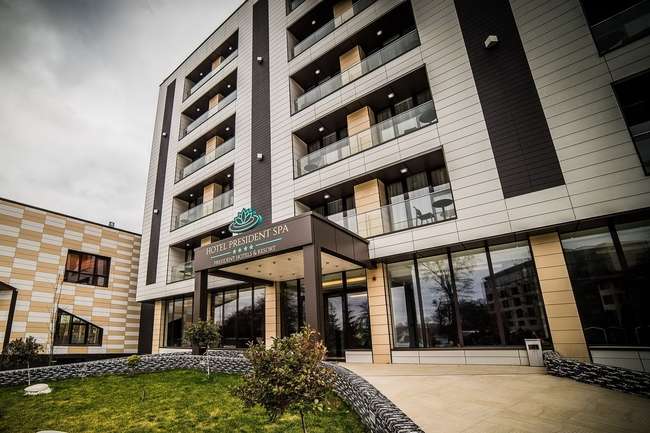 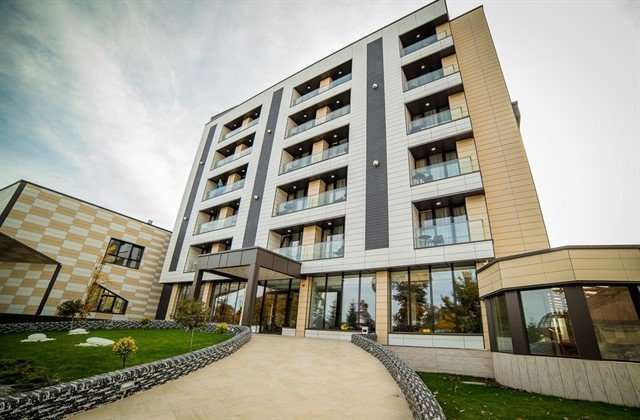 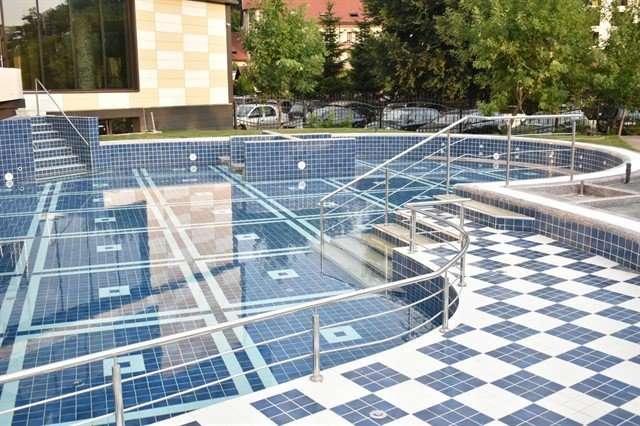 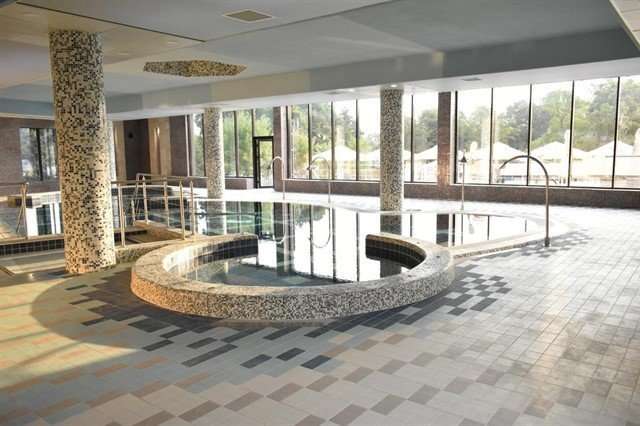  Info Hotel: 	Hotel President SPA 4* este amplasat in Baile Felix, comuna Sanmartin, DE79 ORADEA-DEVA, km. 10 (800 m de centru statiunii).<b open="" sans",="" sans-serif;="" font-size:="" 13px;="" background-color:="" rgb(255,="" 255,="" 255);"="" style="box-sizing: border-box; color: rgb(42, 49, 44);"><b open="" sans",="" sans-serif;="" font-size:="" 13px;="" background-color:="" rgb(255,="" 255,="" 255);"="" style="box-sizing: border-box; color: rgb(42, 49, 44);">Facilitati generale hotel: restaurant (masa se serveste la restaurantul Aqua President), parcare proprie pazita, loc de joaca pentru copii, internet.<br style="box-sizing: border-box;" open="" sans",="" sans-serif;="" font-size:="" 13px;="" background-color:="" rgb(255,="" 255,="" 255);"=""><b open="" sans",="" sans-serif;="" font-size:="" 13px;="" background-color:="" rgb(255,="" 255,="" 255);"="" style="box-sizing: border-box; color: rgb(42, 49, 44);"><b open="" sans",="" sans-serif;="" font-size:="" 13px;="" background-color:="" rgb(255,="" 255,="" 255);"="" style="box-sizing: border-box; color: rgb(42, 49, 44);">Camere: 50 camere din care 45 duble si 5 apartamente dotate cu A/C, TV si minibar.Dotari camere:aer conditionat -climatizare, TV -smart, minibar, seif, baie cu dus, balcon, internet, uscator de par<b open="" sans",="" sans-serif;="" font-size:="" 13px;="" background-color:="" rgb(255,="" 255,="" 255);"="" style="background-color: rgb(233, 234, 235); font-family: Arial, Helvetica, sans-serif; box-sizing: border-box; color: rgb(42, 49, 44);"><b open="" sans",="" sans-serif;="" font-size:="" 13px;="" background-color:="" rgb(255,="" 255,="" 255);"="" style="background-color: rgb(233, 234, 235); font-family: Arial, Helvetica, sans-serif; box-sizing: border-box; color: rgb(42, 49, 44);">Facilitati SPA: piscina interioara si una exterioara cu bar integrat, ambele cu apa termala, o zona dedicata pentru servicii SPA, sauna, jacuzzi, salon de masaj, salon de cosmetica si manichiura/pedichiura.<br style="box-sizing: border-box; color: rgb(109, 111, 111); font-family: " open="" sans",="" sans-serif;="" font-size:="" 13px;="" background-color:="" rgb(255,="" 255,="" 255);"="">Servicii masa:Turistii cazati in cadrul hotelului, vor servi mesele in cadrul restaurantului AquaPresident. Restaurantul ofera intr-o ambianta placuta preparate culinare delicioase, din bucataria romaneasca si internationala.Tratament : procedurile de tratament de efectueaza la baza de tratament de la Hotel President.Tarife camera Single Superior (cu Acces AquaPark, Demipensiune-bufet suedez, Acces la SPA (piscina, jacuzzi, sauna)) serii de 5 noptiPreturile sunt de persoana / sejur01.0614.09477 EURTarife camera Dubla superior (cu Acces AquaPark, Demipensiune-bufet suedez, Acces la SPA (piscina, jacuzzi, sauna)) serii de 5 noptiPreturile sunt de persoana / sejur01.0614.09324 EURTarife camera Apartament (4 persoane) (cu Acces AquaPark, Demipensiune-bufet suedez, Acces la SPA (piscina, jacuzzi, sauna)) serii de 5 noptiPreturile sunt de persoana / sejur01.0614.09539 EURTarife camera Apartament 3 persoane (cu Acces la SPA (piscina, jacuzzi, sauna), Demipensiune-bufet suedez, Acces AquaPark) serii de 5 noptiPreturile sunt de persoana / sejur01.0614.09504 EURTarife camera Single Superior (cu Light All Inclusive - bufet suedez pentru mic dejun, pranz si cina; apa, suc, cafea incluse in cadrul meselor, Acces AquaPark, Acces la SPA (piscina, jacuzzi, sauna)) serii de 5 noptiPreturile sunt de persoana / sejur31.0505.0607.0612.0614.0619.0621.0626.0628.0603.0705.0710.0712.0717.0719.0724.0726.0731.0702.0807.08548 EUR548 EUR548 EUR548 EUR548 EUR548 EUR548 EUR548 EUR548 EUR548 EUR09.0814.0816.0821.0823.0828.0830.0804.0906.0911.09548 EUR548 EUR548 EUR548 EUR548 EURTarife camera Dubla superior (cu Light All Inclusive - bufet suedez pentru mic dejun, pranz si cina; apa, suc, cafea incluse in cadrul meselor, Acces AquaPark, Acces la SPA (piscina, jacuzzi, sauna)) serii de 5 noptiPreturile sunt de persoana / sejur31.0505.0607.0612.0614.0619.0621.0626.0628.0603.0705.0710.0712.0717.0719.0724.0726.0731.0702.0807.08395 EUR395 EUR395 EUR395 EUR395 EUR395 EUR395 EUR395 EUR395 EUR395 EUR09.0814.0816.0821.0823.0828.0830.0804.0906.0911.09395 EUR395 EUR395 EUR395 EUR395 EURTarife camera Apartament (4 persoane) (cu Acces la SPA (piscina, jacuzzi, sauna), Light All Inclusive - bufet suedez pentru mic dejun, pranz si cina; apa, suc, cafea incluse in cadrul meselor, Acces AquaPark) serii de 5 noptiPreturile sunt de persoana / sejur31.0505.0607.0612.0614.0619.0621.0626.0628.0603.0705.0710.0712.0717.0719.0724.0726.0731.0702.0807.08666 EUR666 EUR666 EUR666 EUR666 EUR666 EUR666 EUR666 EUR666 EUR666 EUR09.0814.0816.0821.0823.0828.0830.0804.0906.0911.09666 EUR666 EUR666 EUR666 EUR666 EURTarife camera Apartament 3 persoane (cu Acces la SPA (piscina, jacuzzi, sauna), Acces AquaPark, Light All Inclusive - bufet suedez pentru mic dejun, pranz si cina; apa, suc, cafea incluse in cadrul meselor) serii de 5 noptiPreturile sunt de persoana / sejur31.0505.0607.0612.0614.0619.0621.0626.0628.0603.0705.0710.0712.0717.0719.0724.0726.0731.0702.0807.08601 EUR601 EUR601 EUR601 EUR601 EUR601 EUR601 EUR601 EUR601 EUR601 EUR09.0814.0816.0821.0823.0828.0830.0804.0906.0911.09601 EUR601 EUR601 EUR601 EUR601 EURTarife camera Single Superior (cu Acces AquaPark, Acces la SPA (piscina, jacuzzi, sauna), Demipensiune-bufet suedez) serii de 7 noptiPreturile sunt de persoana / sejur31.0513.09639 EURTarife camera Dubla superior (cu Acces AquaPark, Acces la SPA (piscina, jacuzzi, sauna), Demipensiune-bufet suedez) serii de 7 noptiPreturile sunt de persoana / sejur31.0513.09430 EURTarife camera Apartament (4 persoane) (cu Acces AquaPark, Acces la SPA (piscina, jacuzzi, sauna), Demipensiune-bufet suedez) serii de 7 noptiPreturile sunt de persoana / sejur31.0513.09731 EURTarife camera Apartament 3 persoane (cu Demipensiune-bufet suedez, Acces la SPA (piscina, jacuzzi, sauna), Acces AquaPark) serii de 7 noptiPreturile sunt de persoana / sejur31.0513.09684 EURTarife camera Single Superior (cu Light All Inclusive - bufet suedez pentru mic dejun, pranz si cina; apa, suc, cafea incluse in cadrul meselor, Acces AquaPark, Acces la SPA (piscina, jacuzzi, sauna)) serii de 7 noptiPreturile sunt de persoana / sejur31.0513.09739 EURTarife camera Dubla superior (cu Light All Inclusive - bufet suedez pentru mic dejun, pranz si cina; apa, suc, cafea incluse in cadrul meselor, Acces AquaPark, Acces la SPA (piscina, jacuzzi, sauna)) serii de 7 noptiPreturile sunt de persoana / sejur31.0513.09530 EURTarife camera Apartament (4 persoane) (cu Acces la SPA (piscina, jacuzzi, sauna), Light All Inclusive - bufet suedez pentru mic dejun, pranz si cina; apa, suc, cafea incluse in cadrul meselor, Acces AquaPark) serii de 7 noptiPreturile sunt de persoana / sejur31.0513.09907 EURTarife camera Apartament 3 persoane (cu Acces la SPA (piscina, jacuzzi, sauna), Acces AquaPark, Light All Inclusive - bufet suedez pentru mic dejun, pranz si cina; apa, suc, cafea incluse in cadrul meselor) serii de 7 noptiPreturile sunt de persoana / sejur31.0513.09816 EURTarife camera Single Superior (cu Mic dejun, Fisa Cont 50 lei/pers/zi, Acces la SPA (piscina, jacuzzi, sauna), Acces AquaPark) serii de 7 noptiPreturile sunt de persoana / sejur05.0129.0329.0305.0405.0431.05528 EUR541 EUR528 EURTarife camera Dubla superior (cu Acces AquaPark, Mic dejun, Fisa Cont 50 lei/pers/zi, Acces la SPA (piscina, jacuzzi, sauna)) serii de 7 noptiPreturile sunt de persoana / sejur05.0129.0329.0305.0405.0431.05355 EUR364 EUR355 EURTarife camera Apartament (4 persoane) (cu Mic dejun, Fisa Cont 50 lei/pers/zi, Acces la SPA (piscina, jacuzzi, sauna), Acces AquaPark) serii de 7 noptiPreturile sunt de persoana / sejur05.0129.0329.0305.0405.0431.05759 EUR778 EUR759 EURTarife camera Apartament 3 persoane (cu Fisa Cont 50 lei/pers/zi, Acces AquaPark, Acces la SPA (piscina, jacuzzi, sauna), Mic dejun) serii de 7 noptiPreturile sunt de persoana / sejur05.0129.0329.0305.0405.0431.05693 EUR710 EUR693 EURTarife camera Single Superior (cu Mic dejun, Fisa Cont 50 lei/pers/zi, Acces la SPA (piscina, jacuzzi, sauna), Acces AquaPark) serii de 7 noptiPreturile sunt de persoana / sejur15.0922.12528 EURTarife camera Dubla superior (cu Fisa Cont 50 lei/pers/zi, Acces AquaPark, Acces la SPA (piscina, jacuzzi, sauna), Mic dejun) serii de 7 noptiPreturile sunt de persoana / sejur15.0922.12355 EURTarife camera Apartament (4 persoane) (cu Fisa Cont 50 lei/pers/zi, Acces la SPA (piscina, jacuzzi, sauna), Mic dejun, Acces AquaPark) serii de 7 noptiPreturile sunt de persoana / sejur15.0922.12759 EURTarife camera Apartament 3 persoane (cu Mic dejun, Fisa Cont 50 lei/pers/zi, Acces AquaPark, Acces la SPA (piscina, jacuzzi, sauna)) serii de 7 noptiPreturile sunt de persoana / sejur15.0922.12693 EURTarife camera Single Superior (cu Fisa cont 100 lei/zi/pers, Acces AquaPark, Acces la SPA (piscina, jacuzzi, sauna)) serii de 7 noptiPreturile sunt de persoana / sejur05.0129.0329.0305.0405.0431.05594 EUR609 EUR594 EURTarife camera Dubla superior (cu Fisa cont 100 lei/zi/pers, Acces AquaPark, Acces la SPA (piscina, jacuzzi, sauna)) serii de 7 noptiPreturile sunt de persoana / sejur05.0129.0329.0305.0405.0431.05421 EUR431 EUR421 EURTarife camera Apartament (4 persoane) (cu Acces la SPA (piscina, jacuzzi, sauna), Fisa cont 100 lei/zi/pers, Acces AquaPark) serii de 7 noptiPreturile sunt de persoana / sejur05.0129.0329.0305.0405.0431.05928 EUR952 EUR928 EURTarife camera Apartament 3 persoane (cu Fisa cont 100 lei/zi/pers, Acces la SPA (piscina, jacuzzi, sauna), Acces AquaPark) serii de 7 noptiPreturile sunt de persoana / sejur05.0129.0329.0305.0405.0431.05821 EUR842 EUR821 EURTarife camera Single Superior (cu Fisa cont 100 lei/zi/pers, Acces AquaPark, Acces la SPA (piscina, jacuzzi, sauna)) serii de 7 noptiPreturile sunt de persoana / sejur15.0901.1224.1108.1201.1215.1208.1222.1215.1222.12594 EUR594 EUR594 EUR594 EUR594 EURTarife camera Dubla superior (cu Acces AquaPark, Fisa cont 100 lei/zi/pers, Acces la SPA (piscina, jacuzzi, sauna)) serii de 7 noptiPreturile sunt de persoana / sejur15.0922.12421 EURTarife camera Apartament (4 persoane) (cu Acces AquaPark, Acces la SPA (piscina, jacuzzi, sauna), Fisa cont 100 lei/zi/pers) serii de 7 noptiPreturile sunt de persoana / sejur15.0922.12928 EURTarife camera Apartament 3 persoane (cu Acces la SPA (piscina, jacuzzi, sauna), Acces AquaPark, Fisa cont 100 lei/zi/pers) serii de 7 noptiPreturile sunt de persoana / sejur15.0922.12821 EURTarife camera Single Superior (cu Mic dejun, Fisa Cont 50 lei/pers/zi, Acces la SPA (piscina, jacuzzi, sauna), Acces AquaPark) serii de 5 noptiPreturile sunt de persoana / sejur05.0129.05354 EURTarife camera Dubla superior (cu Mic dejun, Acces AquaPark, Acces la SPA (piscina, jacuzzi, sauna), Fisa Cont 50 lei/pers/zi) serii de 5 noptiPreturile sunt de persoana / sejur05.0129.05230 EURTarife camera Apartament (4 persoane) (cu Acces la SPA (piscina, jacuzzi, sauna), Fisa Cont 50 lei/pers/zi, Mic dejun, Acces AquaPark) serii de 5 noptiPreturile sunt de persoana / sejur05.0129.05504 EURTarife camera Apartament 3 persoane (cu Fisa Cont 50 lei/pers/zi, Mic dejun, Acces la SPA (piscina, jacuzzi, sauna), Acces AquaPark) serii de 5 noptiPreturile sunt de persoana / sejur05.0129.05463 EURTarife camera Single Superior (cu Mic dejun, Acces AquaPark, Acces la SPA (piscina, jacuzzi, sauna), Fisa Cont 50 lei/pers/zi) serii de 5 noptiPreturile sunt de persoana / sejur15.0919.12354 EURTarife camera Dubla superior (cu Acces AquaPark, Acces la SPA (piscina, jacuzzi, sauna), Fisa Cont 50 lei/pers/zi, Mic dejun) serii de 5 noptiPreturile sunt de persoana / sejur15.0919.12230 EURTarife camera Apartament (4 persoane) (cu Fisa Cont 50 lei/pers/zi, Mic dejun, Acces AquaPark, Acces la SPA (piscina, jacuzzi, sauna)) serii de 5 noptiPreturile sunt de persoana / sejur15.0919.12504 EURTarife camera Apartament 3 persoane (cu Mic dejun, Acces la SPA (piscina, jacuzzi, sauna), Fisa Cont 50 lei/pers/zi, Acces AquaPark) serii de 5 noptiPreturile sunt de persoana / sejur15.0919.12463 EURTarife camera Single Superior (cu Acces AquaPark, Acces la SPA (piscina, jacuzzi, sauna), Fisa cont 100 lei/zi/pers) serii de 5 noptiPreturile sunt de persoana / sejur05.0129.05395 EURTarife camera Dubla superior (cu Fisa cont 100 lei/zi/pers, Acces la SPA (piscina, jacuzzi, sauna), Acces AquaPark) serii de 5 noptiPreturile sunt de persoana / sejur05.0129.05277 EURTarife camera Apartament (4 persoane) (cu Acces AquaPark, Acces la SPA (piscina, jacuzzi, sauna), Fisa cont 100 lei/zi/pers) serii de 5 noptiPreturile sunt de persoana / sejur05.0129.05625 EURTarife camera Apartament 3 persoane (cu Fisa cont 100 lei/zi/pers, Acces la SPA (piscina, jacuzzi, sauna), Acces AquaPark) serii de 5 noptiPreturile sunt de persoana / sejur05.0129.05554 EURTarife camera Single Superior (cu Fisa cont 100 lei/zi/pers, Acces la SPA (piscina, jacuzzi, sauna), Acces AquaPark) serii de 5 noptiPreturile sunt de persoana / sejur15.0919.12395 EURTarife camera Dubla superior (cu Fisa cont 100 lei/zi/pers, Acces la SPA (piscina, jacuzzi, sauna), Acces AquaPark) serii de 5 noptiPreturile sunt de persoana / sejur15.0919.12277 EURTarife camera Apartament (4 persoane) (cu Fisa cont 100 lei/zi/pers, Acces la SPA (piscina, jacuzzi, sauna), Acces AquaPark) serii de 5 noptiPreturile sunt de persoana / sejur15.0919.12625 EURTarife camera Apartament 3 persoane (cu Acces AquaPark, Acces la SPA (piscina, jacuzzi, sauna), Fisa cont 100 lei/zi/pers) serii de 5 noptiPreturile sunt de persoana / sejur15.0919.12554 EURTarife camera Single Superior (cu Fisa Cont 50 lei/pers/zi, Acces la SPA (piscina, jacuzzi, sauna), Acces AquaPark) serii de 7 noptiPreturile sunt de persoana / sejur05.0129.0329.0305.0405.0431.05470 EUR482 EUR470 EURTarife camera Apartament (4 persoane) (cu Fisa Cont 50 lei/pers/zi, Acces la SPA (piscina, jacuzzi, sauna), Acces AquaPark) serii de 7 noptiPreturile sunt de persoana / sejur05.0129.0329.0305.0405.0431.05685 EUR702 EUR685 EURTarife camera Apartament 3 persoane (cu Acces AquaPark, Acces la SPA (piscina, jacuzzi, sauna), Fisa Cont 50 lei/pers/zi) serii de 7 noptiPreturile sunt de persoana / sejur05.0129.0329.0305.0405.0431.05627 EUR643 EUR627 EURTarife camera Single Superior (cu Acces AquaPark, Acces la SPA (piscina, jacuzzi, sauna), Fisa Cont 50 lei/pers/zi) serii de 7 noptiPreturile sunt de persoana / sejur15.0922.12470 EURTarife camera Apartament (4 persoane) (cu Acces AquaPark, Acces la SPA (piscina, jacuzzi, sauna), Fisa Cont 50 lei/pers/zi) serii de 7 noptiPreturile sunt de persoana / sejur15.0922.12685 EURTarife camera Apartament 3 persoane (cu Fisa Cont 50 lei/pers/zi, Acces la SPA (piscina, jacuzzi, sauna), Acces AquaPark) serii de 7 noptiPreturile sunt de persoana / sejur15.0922.12627 EURTarife camera Single Superior (cu Acces AquaPark, Acces la SPA (piscina, jacuzzi, sauna), Fisa cont 100 lei/zi/pers) serii de 7 noptiPreturile sunt de persoana / sejur05.0129.0329.0305.0405.0431.05536 EUR550 EUR536 EURTarife camera Dubla superior (cu Fisa cont 100 lei/zi/pers, Acces la SPA (piscina, jacuzzi, sauna), Acces AquaPark) serii de 7 noptiPreturile sunt de persoana / sejur05.0129.0329.0305.0405.0431.05363 EUR372 EUR363 EURTarife camera Apartament (4 persoane) (cu Acces AquaPark, Acces la SPA (piscina, jacuzzi, sauna), Fisa cont 100 lei/zi/pers) serii de 7 noptiPreturile sunt de persoana / sejur05.0129.0329.0305.0405.0431.05854 EUR875 EUR854 EURTarife camera Apartament 3 persoane (cu Fisa cont 100 lei/zi/pers, Acces la SPA (piscina, jacuzzi, sauna), Acces AquaPark) serii de 7 noptiPreturile sunt de persoana / sejur05.0129.0329.0305.0405.0431.05755 EUR774 EUR755 EURTarife camera Single Superior (cu Fisa cont 100 lei/zi/pers, Acces la SPA (piscina, jacuzzi, sauna), Acces AquaPark) serii de 7 noptiPreturile sunt de persoana / sejur15.0922.12536 EURTarife camera Dubla superior (cu Fisa cont 100 lei/zi/pers, Acces la SPA (piscina, jacuzzi, sauna), Acces AquaPark) serii de 7 noptiPreturile sunt de persoana / sejur15.0922.12363 EURTarife camera Apartament (4 persoane) (cu Fisa cont 100 lei/zi/pers, Acces la SPA (piscina, jacuzzi, sauna), Acces AquaPark) serii de 7 noptiPreturile sunt de persoana / sejur15.0922.12874 EURTarife camera Apartament 3 persoane (cu Acces AquaPark, Acces la SPA (piscina, jacuzzi, sauna), Fisa cont 100 lei/zi/pers) serii de 7 noptiPreturile sunt de persoana / sejur15.0922.12755 EUR Destinatie: 	Balneo 2020 Statiune: 	Baile Felix Profil: 		Tratament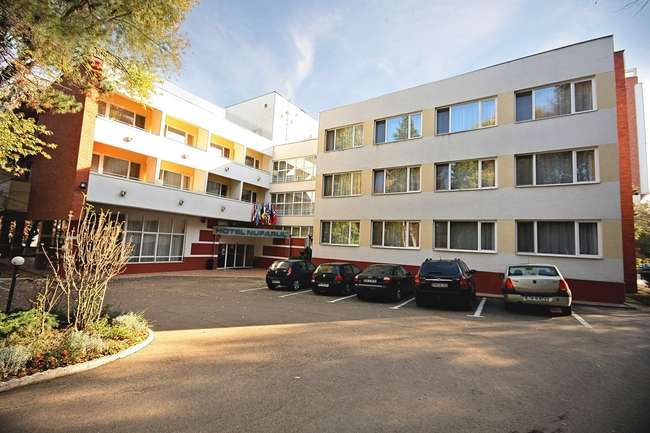 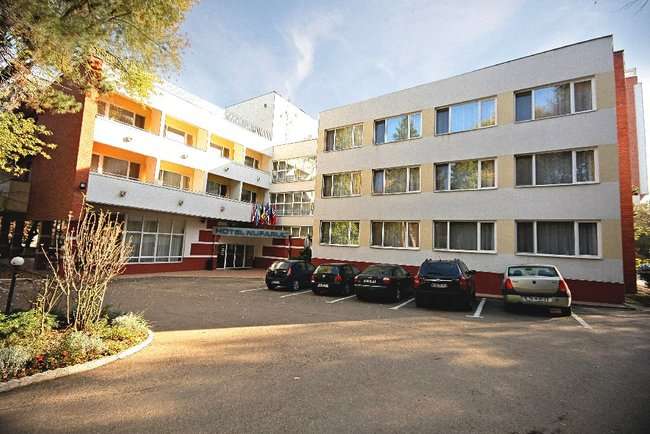 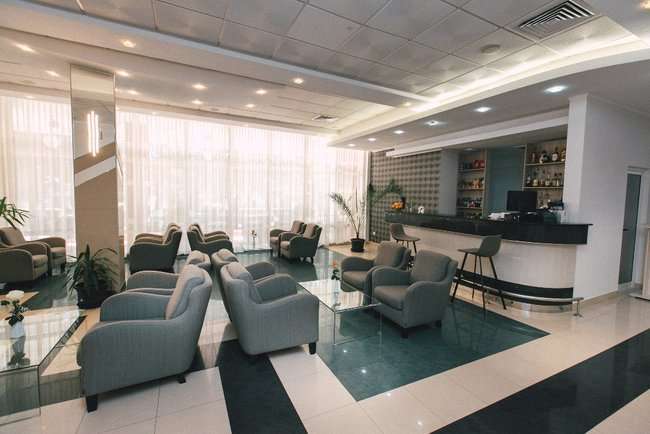 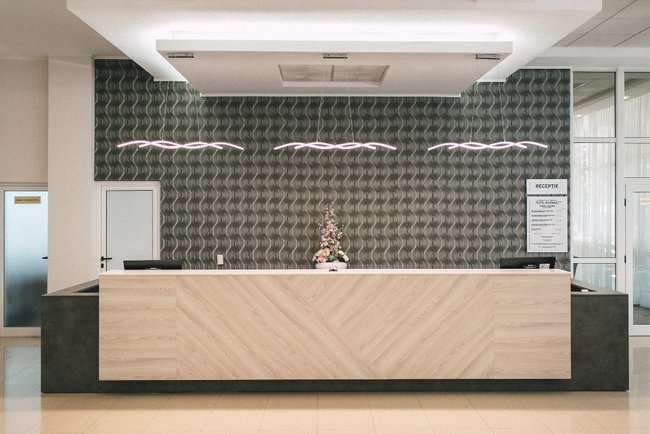  Info Hotel: 	Hotelul Nufarul
dispune de 68 camere, 4 camere single si 4
apartamente. Camerele sunt dotate balcon (partial), minibar, telefon,
televiziune prin cablu, aer conditionat si uscator de par.

Piscine:

Piscine
acoperite si in aer liber cu apa termala curativa, 

Alte Facilitati : Sauna, Sala de fitness, sah in aer liber, sala de fitness
(Hotel Termal), bar de zi 40 locuri, parcare.

Sala
de conferinta de 20 locuri este dotata cu videoproiector, ecran de proiectie,
flipchart

Restaurantul dispune de 128 de locuri in saloane si 48 locuri pe terasa
acoperita si 20 pe terasa in aer liber. Sistem 
asa: Mic dejun bufet suedez, in sezon mic dejun si cina bufet suedez,
meniu a la carte. Divertisment in sezon: seri tematice si
muzica live.

Centru de Tratament Balnear si Wellness&SPA : este comun cu cel al
Hotelului Termal.Tarife camera Single cu balcon (cu Consultatie medicala initiala de specialitate, !!!Este necesar bilet de trimitere de la medic, Acces gratuit la piscina (acces piscina, sezlong gratuit, sala de fitness si sauna)) serii de 5 noptiPreturile sunt de persoana / sejur13.0918.0913.1018.10801 RON675 RONTarife camera Dubla cu balcon (cu Consultatie medicala initiala de specialitate, !!!Este necesar bilet de trimitere de la medic, Acces gratuit la piscina (acces piscina, sezlong gratuit, sala de fitness si sauna)) serii de 5 noptiPreturile sunt de persoana / sejur13.0918.0913.1018.10463 RON389 RONTarife camera Single cu balcon (cu Acces gratuit la piscina (acces piscina, sezlong gratuit, sala de fitness si sauna), Cina (bufet), Mic dejun (bufet)) serii de 5 noptiPreturile sunt de persoana / sejur07.0127.0327.0301.0401.0415.0615.0613.0913.0918.0918.0913.1013.1018.1018.1022.121343 RON1394 RON1473 RON1962 RON1669 RON1473 RON1395 RON1343 RONTarife camera Dubla cu balcon (cu Mic dejun (bufet), Cina (bufet), Acces gratuit la piscina (acces piscina, sezlong gratuit, sala de fitness si sauna)) serii de 5 noptiPreturile sunt de persoana / sejur07.0127.0327.0301.0401.0415.0615.0613.0913.0918.0918.0913.1013.1018.1018.1022.12996 RON1034 RON1078 RON1467 RON1234 RON1078 RON1029 RON996 RONTarife camera Single fara balcon (cu !!!Este necesar bilet de trimitere de la medic, Consultatie medicala initiala de specialitate, Acces gratuit la piscina (acces piscina, sezlong gratuit, sala de fitness si sauna), 3 proceduri/pers/zi, Cina (bufet), Mic dejun (bufet)) serii de 5 noptiPreturile sunt de persoana / sejur07.0127.0327.0301.0401.0415.0615.0613.0913.0918.0918.0913.1013.1018.1018.1022.121320 RON1370 RON1397 RON1862 RON1583 RON1397 RON1351 RON1320 RONTarife camera Dubla fara balcon (cu Consultatie medicala initiala de specialitate, !!!Este necesar bilet de trimitere de la medic, Mic dejun (bufet), Cina (bufet), 3 proceduri/pers/zi, Acces gratuit la piscina (acces piscina, sezlong gratuit, sala de fitness si sauna)) serii de 5 noptiPreturile sunt de persoana / sejur07.0127.0327.0301.0401.0415.0615.0613.0913.0918.0918.0913.1013.1018.1018.1022.121049 RON1089 RON1096 RON1473 RON1247 RON1096 RON1068 RON1049 RONTarife camera Single fara balcon (cu Mic dejun (bufet), Cina (bufet), Acces gratuit la piscina (acces piscina, sezlong gratuit, sala de fitness si sauna)) serii de 5 noptiPreturile sunt de persoana / sejur01.0227.0327.0301.0401.0415.0615.0613.0913.0918.0918.0913.1013.1018.1018.1022.121214 RON1260 RON1296 RON1785 RON1492 RON1296 RON1247 RON1214 RONTarife camera Dubla fara balcon (cu Mic dejun (bufet), Cina (bufet), Acces gratuit la piscina (acces piscina, sezlong gratuit, sala de fitness si sauna)) serii de 5 noptiPreturile sunt de persoana / sejur01.0227.0327.0301.0401.0415.0615.0613.0913.0918.0918.0913.1013.1018.1018.1022.12913 RON948 RON966 RON1355 RON1122 RON966 RON931 RON907 RONTarife camera Single cu balcon (cu Mic dejun (bufet), Cina (bufet), Acces gratuit la piscina (acces piscina, sezlong gratuit, sala de fitness si sauna)) serii de 2 noptiPreturile sunt de persoana / sejur04.0101.0401.0414.06577 RON634 RONTarife camera Single fara balcon (cu Acces gratuit la piscina (acces piscina, sezlong gratuit, sala de fitness si sauna), Cina (bufet), Mic dejun (bufet)) serii de 2 noptiPreturile sunt de persoana / sejur04.0101.0401.0414.06519 RON556 RONTarife camera Dubla fara balcon (cu Acces gratuit la piscina (acces piscina, sezlong gratuit, sala de fitness si sauna), Cina (bufet), Mic dejun (bufet)) serii de 2 noptiPreturile sunt de persoana / sejur04.0101.0401.0414.06396 RON420 RONTarife camera Dubla cu balcon (cu Acces gratuit la piscina (acces piscina, sezlong gratuit, sala de fitness si sauna), Cina (bufet), Mic dejun (bufet)) serii de 2 noptiPreturile sunt de persoana / sejur04.0101.0401.0414.06434 RON469 RONTarife camera Single cu balcon (cu Mic dejun (bufet), Cina (bufet), Acces gratuit la piscina (acces piscina, sezlong gratuit, sala de fitness si sauna)) serii de 3 noptiPreturile sunt de persoana / sejur05.0129.0329.0301.0401.0412.06866 RON932 RON951 RONTarife camera Single fara balcon (cu Acces gratuit la piscina (acces piscina, sezlong gratuit, sala de fitness si sauna), Cina (bufet), Mic dejun (bufet)) serii de 3 noptiPreturile sunt de persoana / sejur05.0129.0329.0301.0401.0412.06778 RON837 RON834 RONTarife camera Dubla fara balcon (cu Acces gratuit la piscina (acces piscina, sezlong gratuit, sala de fitness si sauna), Cina (bufet), Mic dejun (bufet)) serii de 3 noptiPreturile sunt de persoana / sejur05.0129.0329.0301.0401.0412.06594 RON639 RON629 RONTarife camera Dubla cu balcon (cu Acces gratuit la piscina (acces piscina, sezlong gratuit, sala de fitness si sauna), Cina (bufet), Mic dejun (bufet)) serii de 3 noptiPreturile sunt de persoana / sejur05.0129.0329.0301.0401.0412.06651 RON700 RON704 RONTarife camera Single cu balcon (cu Mic dejun (bufet), Cina (bufet), Acces gratuit la piscina (acces piscina, sezlong gratuit, sala de fitness si sauna)) serii de 4 noptiPreturile sunt de persoana / sejur06.0130.0330.0303.0403.0414.061155 RON1212 RON1268 RONTarife camera Single fara balcon (cu Acces gratuit la piscina (acces piscina, sezlong gratuit, sala de fitness si sauna), Cina (bufet), Mic dejun (bufet)) serii de 4 noptiPreturile sunt de persoana / sejur06.0130.0330.0303.0403.0414.061037 RON1075 RON1113 RONTarife camera Dubla fara balcon (cu Acces gratuit la piscina (acces piscina, sezlong gratuit, sala de fitness si sauna), Cina (bufet), Mic dejun (bufet)) serii de 4 noptiPreturile sunt de persoana / sejur06.0130.0330.0303.0403.0414.06792 RON816 RON839 RONTarife camera Dubla cu balcon (cu Acces gratuit la piscina (acces piscina, sezlong gratuit, sala de fitness si sauna), Cina (bufet), Mic dejun (bufet)) serii de 4 noptiPreturile sunt de persoana / sejur06.0130.0330.0303.0403.0414.06867 RON903 RON938 RONTarife camera Single cu balcon (cu Mic dejun (bufet), Cina (bufet), 3 proceduri/pers/zi, Acces gratuit la piscina (acces piscina, sezlong gratuit, sala de fitness si sauna), Consultatie medicala initiala de specialitate, !!!Este necesar bilet de trimitere de la medic) serii de 7 noptiPreturile sunt de persoana / sejur09.0126.0326.0302.0402.0411.0611.0618.0618.0610.0910.0917.0917.0915.1015.1017.122021 RON2097 RON2186 RON2462 RON2830 RON2646 RON2186 RON2021 RONTarife camera Dubla cu balcon (cu Consultatie medicala initiala de specialitate, !!!Este necesar bilet de trimitere de la medic, Mic dejun (bufet), Cina (bufet), 3 proceduri/pers/zi, Acces gratuit la piscina (acces piscina, sezlong gratuit, sala de fitness si sauna)) serii de 7 noptiPreturile sunt de persoana / sejur09.0126.0326.0302.0402.0411.0611.0618.0618.0610.0910.0917.0917.0915.1015.1017.121576 RON1631 RON1675 RON1901 RON2203 RON2052 RON1675 RON1576 RONTarife camera Camera Dubla fara balcon (cu Acces gratuit la piscina (acces piscina, sezlong gratuit, sala de fitness si sauna), 3 proceduri/pers/zi, Cina (bufet), Mic dejun (bufet), !!!Este necesar bilet de trimitere de la medic, Consultatie medicala initiala de specialitate) serii de 5 noptiPreturile sunt de persoana / sejur07.0127.0327.0301.0401.0415.0615.0613.0913.0918.0918.0913.1013.1018.1018.1022.121049 RON1089 RON1096 RON1473 RON1247 RON1096 RON1068 RON1049 RONTarife camera Camera Dubla fara balcon (cu Mic dejun (bufet), Cina (bufet), Acces gratuit la piscina (acces piscina, sezlong gratuit, sala de fitness si sauna)) serii de 5 noptiPreturile sunt de persoana / sejur07.0127.0327.0301.0401.0415.0615.0613.0913.0918.0918.0913.1013.1018.1018.1022.12913 RON948 RON966 RON1355 RON1122 RON966 RON931 RON907 RON Destinatie: 	Balneo 2020 Statiune: 	Baile Felix Profil: 		Nici un profil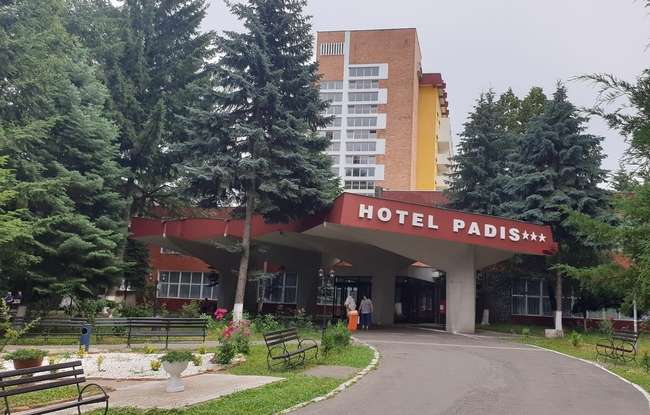 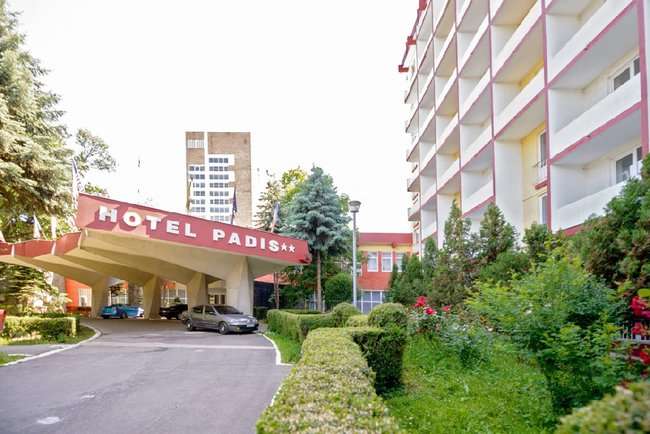 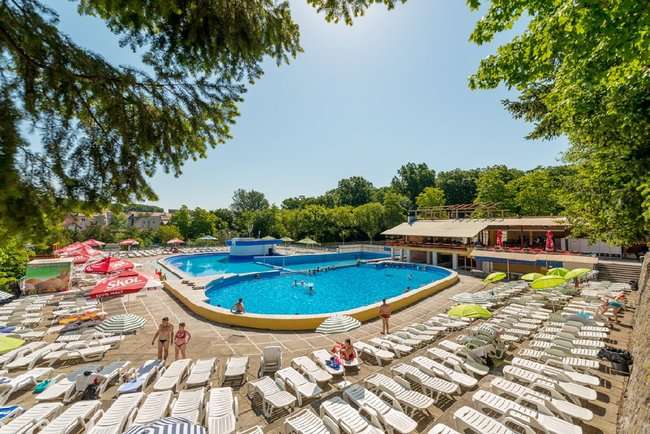 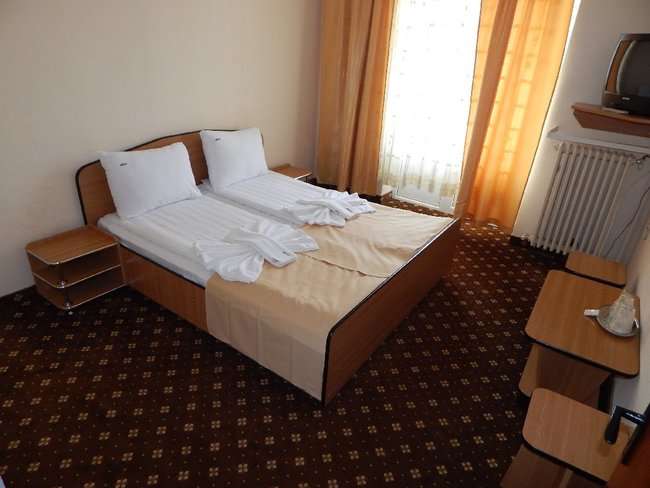  Info Hotel: 	Descriere:Complexul hotelier Padis este situat in nordul statiunii Baile Felix, la 400 de metri de Gara Baile Felix si 100 de metri de cea mai apropiata statie de transport in comun. Dispune de 868 de locuri de cazare, impartite in camere single, duble si apartamente.Facilitati:Dintre dotari si facilitati mentionam: restaurant, terasa, sali de conferinte, sala de spectacole, sala de evenimente de 500 de locuri, baza de tratament, bazine de interior deschise pentru public in extrasezon, strand in exterior deschis pe perioada sezonului, lift, parcare, etc.Tratament:Hotelul  Padis este locatia perfecta pentru persoanele care doresc sa profite de efectele benefice ale apelor termale si de tratamentul recuperator profilactic si curativ oferite in baza de tratament a hotelului.Tarife camera Dubla (cu Pensiune completa) serii de 7 noptiPreturile sunt de persoana / sejur01.0512.06970 RONTarife camera Apartament (cu Pensiune completa) serii de 7 noptiPreturile sunt de persoana / sejur01.0512.061455 RONTarife camera Dubla (cu Pensiune completa) serii de 7 noptiPreturile sunt de persoana / sejur16.0916.12970 RONTarife camera Apartament (cu Pensiune completa) serii de 7 noptiPreturile sunt de persoana / sejur16.0916.121455 RONTarife camera Dubla (cu Demipensiune) serii de 7 noptiPreturile sunt de persoana / sejur01.0512.0612.0619.0619.0611.0911.0918.0918.0918.121320 RON1414 RON1485 RON1438 RON1320 RONTarife camera Apartament (cu Demipensiune) serii de 7 noptiPreturile sunt de persoana / sejur01.0512.0612.0619.0619.0611.0911.0918.0918.0918.121980 RON2121 RON2227 RON2157 RON1980 RONTarife camera Dubla (cu Demipensiune) serii de 7 noptiPreturile sunt de persoana / sejur01.0512.0612.0619.0619.0611.0911.0918.0918.0918.121293 RON1386 RON1455 RON1409 RON1293 RONTarife camera Apartament (cu Demipensiune) serii de 7 noptiPreturile sunt de persoana / sejur01.0512.0612.0619.0619.0611.0911.0918.0918.0918.121940 RON2078 RON2182 RON2113 RON1940 RONTarife camera Dubla (cu Pensiune completa, Tratament 3 proc/pers/zi (L-V)) serii de 7 noptiPreturile sunt de persoana / sejur01.0512.061143 RONTarife camera Apartament (cu Pensiune completa, Tratament 3 proc/pers/zi (L-V)) serii de 7 noptiPreturile sunt de persoana / sejur01.0512.061715 RONTarife camera Dubla (cu Pensiune completa, Tratament 3 proc/pers/zi (L-V)) serii de 7 noptiPreturile sunt de persoana / sejur16.0916.121143 RONTarife camera Apartament (cu Pensiune completa, Tratament 3 proc/pers/zi (L-V)) serii de 7 noptiPreturile sunt de persoana / sejur16.0916.121715 RONTarife camera Dubla (cu Demipensiune, Tratament 3 proc/pers/zi (L-V)) serii de 7 noptiPreturile sunt de persoana / sejur01.0512.0612.0619.0619.0611.0911.0918.0918.0918.121466 RON3095 RON1628 RON3095 RON1466 RONTarife camera Apartament (cu Demipensiune, Tratament 3 proc/pers/zi (L-V)) serii de 7 noptiPreturile sunt de persoana / sejur01.0512.0612.0619.0619.0611.0911.0918.0918.0918.122200 RON4642 RON2442 RON4642 RON2200 RONTarife camera Dubla (cu Demipensiune, Tratament 3 proc/pers/zi (L-V)) serii de 7 noptiPreturile sunt de persoana / sejur01.0512.0612.0619.0619.0611.0911.0918.0918.0918.121697 RON1790 RON1859 RON1813 RON1697 RONTarife camera Apartament (cu Demipensiune, Tratament 3 proc/pers/zi (L-V)) serii de 7 noptiPreturile sunt de persoana / sejur01.0512.0612.0619.0619.0611.0911.0918.0918.0918.121980 RON2119 RON2223 RON2154 RON1980 RON Destinatie: 	Balneo 2020 Statiune: 	Baile Felix Profil: 		Nici un profil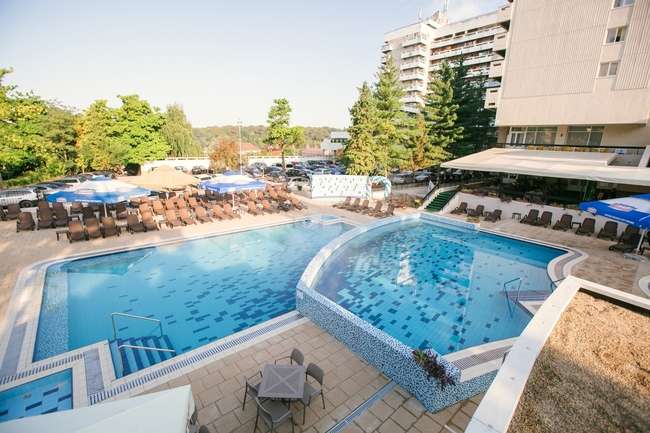 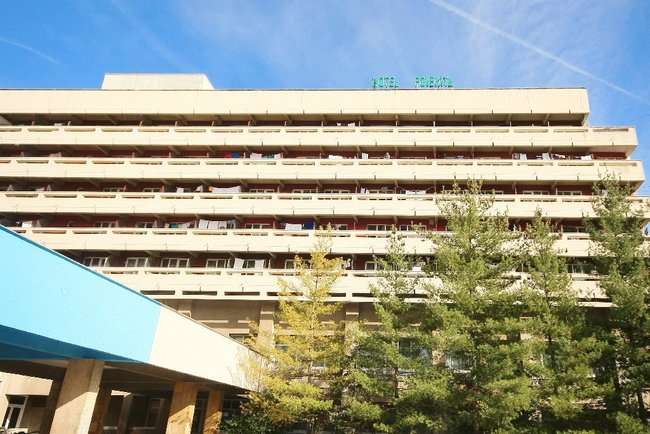 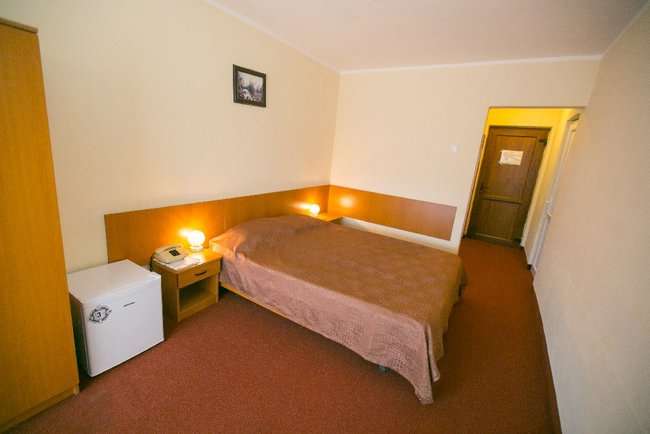 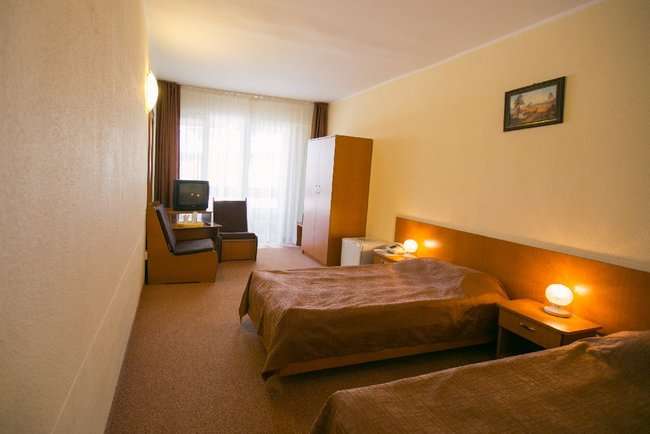  Info Hotel: 	Hotelul
Poienita dispune de:

-140 camere double, 14 camere single si 4 apartamente. Camerele
sunt dotate cu balcon, telefon si televiziune prin cablu.

-Sauna, Sala de fitness, Parcare, conexiune internet in holul
hotelului, billiard, masa de ping-pong, bar de zi 78 locuri

-O sala de conferinta de 80 locuri 
dotata cu videoproiector, ecran de proiectie, flipchart

-Piscina este in lucru, termen estimativ de deschidere: sezon
estival!

Restaurant dispune de 300 de locuri in salon, 40 pe terasa hotelului si 40
pe terasa din parcul hotelului.  Sistem
masa: Mic dejun bufet suedez, in sezon mic dejun si cina bufet suedez, meniu a
la carte. Divertisment in sezon: seri tematice si muzica live.

Centru de Tratament Balnear

Proceduri medicale:

Consultatie
medicala initiala, Consultatie medicala de control

Aerosol,
Drenaj limfatic

ELECTROTERAPIE:
Curenti Diadinamici, Curenti Interferentiali, Curent Trabert, TENS,
Magnetodiaflux, Microunde, Unde Scurte, Ultrasunet, Laser, Galvanizare,
Ionizare

HIDROTERAPIE:
Baie Galvanica, Baie Stanger, Dus Subacval

TERMOTERAPIE:
Parafina

Kinetoterapie
individualizata

Hidrokinetorapie
in grup 

PROCEDURI
SPA:

Masaj
terapeutic, Masaj de relaxare cu ulei aromatic, Bai de plante, Jacuzzi cu
aromaterapieVa informam ca incepand din data de 14.08.2019 se deschide piscina Hotelului Poienita.Accesul la piscina va fi contra cost pentru toti turistii , indiferent de tipul pachetului achizitionat, la urmatoarele tarife :-        30 lei pentru adulti -        15 lei pentru copii (4-12 ani)-        Gratuit pentru copiii sub 4 ani-        Biletul este valabil doua intrari /zi pe baza cardului de acces.-        Programul de functionare este zilnic intre orele 9.00-19.00-        Piscina cuprinde doua bazine pentru adulti cu apa termala cu temperaturi diferite si un bazin pentru copii cu apa incalzita de la retea.Tarife camera Single (cu Acces sala fitness, piscine + sezlong gratuit, Mic dejun (bufet), Cina (bufet)) serii de 5 noptiPreturile sunt de persoana / sejur07.0127.0327.0301.0401.0415.0615.0613.0913.0918.0918.0913.1013.1018.1018.1022.121232 RON1278 RON1308 RON1532 RON1398 RON1308 RON1262 RON1232 RONTarife camera Dubla Renovata (cu Cina (bufet), Mic dejun (bufet), Acces sala fitness, piscine + sezlong gratuit) serii de 5 noptiPreturile sunt de persoana / sejur07.0127.0327.0301.0401.0415.0615.0613.0913.0918.0918.0913.1013.1018.1018.1022.12913 RON948 RON966 RON1102 RON1021 RON966 RON935 RON913 RONTarife camera Single (cu Acces sala fitness, piscine + sezlong gratuit, Mic dejun (bufet), Cina (bufet), 3 proceduri/pers/zi, Consultatie medicala initiala de specialitate, !!!Este necesar bilet de trimitere de la medic) serii de 5 noptiPreturile sunt de persoana / sejur07.0127.0327.0301.0401.0415.0615.0613.0913.0918.0918.0913.1013.1018.1018.1022.121320 RON1370 RON1397 RON1632 RON1491 RON1397 RON1351 RON1320 RONTarife camera Dubla Renovata (cu 3 proceduri/pers/zi, Cina (bufet), Mic dejun (bufet), !!!Este necesar bilet de trimitere de la medic, Consultatie medicala initiala de specialitate, Acces sala fitness, piscine + sezlong gratuit) serii de 5 noptiPreturile sunt de persoana / sejur07.0127.0327.0301.0401.0415.0615.0613.0913.0918.0918.0913.1013.1018.1018.1022.121049 RON1089 RON1096 RON1237 RON1153 RON1096 RON1068 RON1049 RONTarife camera Single (cu Acces la piscina si sauna, Cina, Mic dejun) serii de 2 noptiPreturile sunt de persoana / sejur04.0101.0401.0414.06524 RON562 RONTarife camera Dubla Renovata (cu Acces la piscina si sauna, Cina, Mic dejun) serii de 2 noptiPreturile sunt de persoana / sejur04.0101.0401.0414.06396 RON420 RONTarife camera Single (cu Acces sala fitness, piscine + sezlong gratuit, Mic dejun (bufet), Cina (bufet)) serii de 5 noptiPreturile sunt de persoana / sejur07.0127.0327.0301.0401.0415.0615.0613.0913.0918.0918.0913.1013.1018.1018.1022.121232 RON1278 RON1308 RON1532 RON1398 RON1308 RON1262 RON1232 RONTarife camera Camera renovata (cu Acces sala fitness, piscine + sezlong gratuit, Cina (bufet), Mic dejun (bufet)) serii de 5 noptiPreturile sunt de persoana / sejur07.0127.0327.0301.0401.0415.0615.0613.0913.0918.0918.0913.1013.1018.1018.1022.12913 RON948 RON966 RON1102 RON1021 RON966 RON935 RON913 RONTarife camera Camera renovata (cu Consultatie medicala initiala de specialitate, !!!Este necesar bilet de trimitere de la medic, Mic dejun (bufet), Cina (bufet), 3 proceduri/pers/zi, Acces sala fitness, piscine + sezlong gratuit) serii de 5 noptiPreturile sunt de persoana / sejur07.0127.0327.0301.0401.0415.0615.0613.0913.0918.0918.0913.1013.1018.1018.1022.121049 RON1089 RON1096 RON1237 RON1153 RON1096 RON1068 RON1049 RON Destinatie: 	Balneo 2020 Statiune: 	Baile Felix Profil: 		Tratament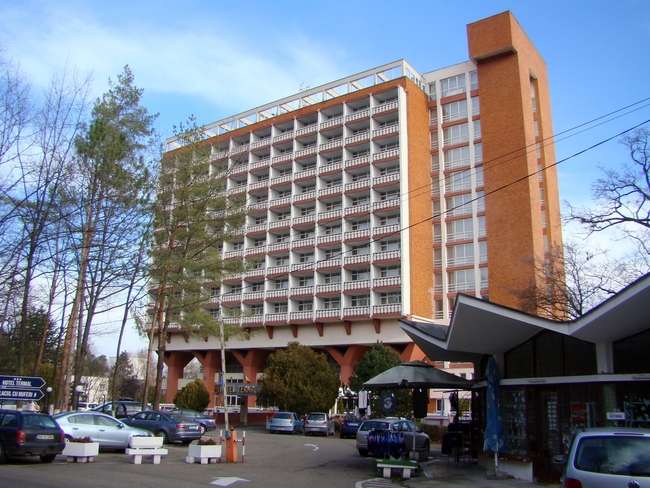 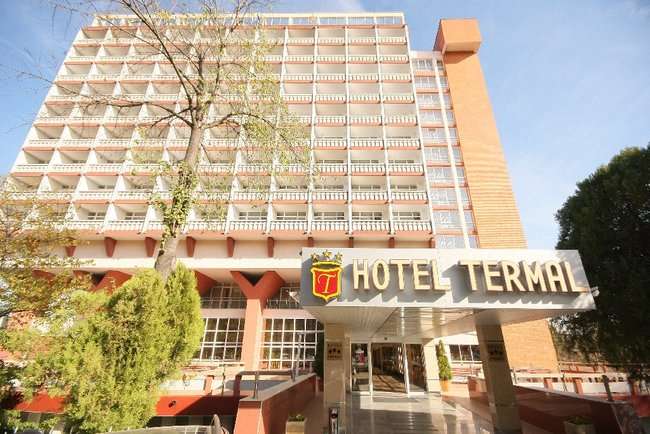 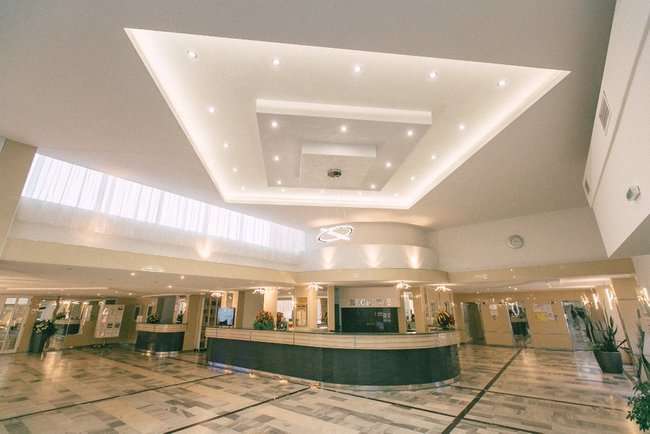 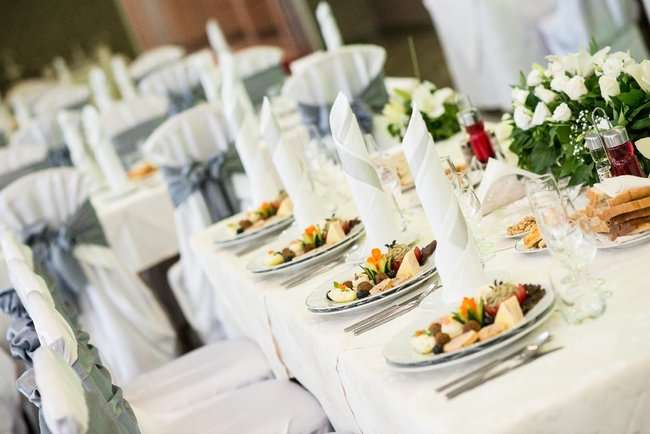  Info Hotel: 	Hotelul dispune de camere modernizate in 2017 : 114 camere duble, 63 camere single si
6 apartamente. Camerele sunt dotate cu balcon, minibar, telefon, televiziune
prin cablu, aer conditionat si uscator de par.

Piscine

Hotelul
dispune de piscine acoperite si in aer liber cu apa termala curativa, 

Alte Facilitati : Sauna, Sala de fitness, sah in aer liber, snack bar, pool bar,
bar de zi 42 locuri, parcare.

Sali de conferinta modernizate in 2017: 3 sali de conferinta de 180, 70 si 60 locuri
dotate cu videoproiector, ecran de proiectie, flipchart, instalatie de
sonorizare, internet wireless.

Restaurantul dispune de 250 de locuri in saloane si 52 locuri pe terasa
acoperita.  Sistem masa: Mic dejun bufet
suedez, in sezon mic dejun si cina bufet suedez, meniu a la carte. Divertisment
in sezon: seri tematice si muzica live.

Centru de Tratament Balnear si Wellness&SPA: PROCEDURI MEDICALE:

Consultatie
medicala initiala, Consultatie medicala de control

Aerosol,
Drenaj limfatic, Determinarea glicemiei

ELECTROTERAPIE:
Curenti Diadinamici, Curenti Interferentiali, Curent Trabert, TENS,
Magnetodiaflux, Microunde, Unde Scurte, Ultrasunet, Laser, Galvanizare

HIDROTERAPIE:
Baie Galvanica, Baie Stanger, Dus Subacval

TERMOTERAPIE:
Parafina

 Kinetoterapie individualizata

Hidrokinetorapie
in grup 

Tractiuni
vertebrale subacvale

Elongatii

Tratamente
anti-imbatranire cu produse Gerovital

Proceduri SPA:

Masaj
terapeutic, Masaj de relaxare cu ulei aromatic, Masaj reflexogen, Masaj  limfatic, Masaj prin ventuzare, Drenaj
limfatic subacval, Hidromasaj cu uleiuri aromatice, Bai de plante

Cosmetica:

               Tratament cosmetic primar,
Tratament cosmetic secundar, Masaj fata si decolteu, Masaj fata si
decolteu+masca, Masaj fata si decolteu+masca+gomaj

           Noua zona de plaja a fost extinsa in
anul 2013, decorul rezultat putand rivaliza cu o laguna tropicala. Piscina
interioara cu apa termala si cele 4 piscine in aer liber (piscine exterioare cu
apa termala si cu instalatii acvatice de hidromasaj pentru adulti, piscina de
inot, piscina pentru copii si bazin de relaxare) functioneaza tot timpul
anului. In se ton de asigura program de animatie: spuma party, aquagym,
aquazumba, jocuri pentru copii.Tarife camera Single (cu Acces gratuit la piscina (acces piscina, sezlong gratuit, sala de fitness si sauna), Mic dejun (bufet), Cina (bufet)) serii de 5 noptiPreturile sunt de persoana / sejur07.0127.0327.0301.0401.0415.0615.0613.0913.0918.0918.0913.1013.1018.1018.1022.121343 RON1394 RON1473 RON1774 RON1593 RON1473 RON1395 RON1343 RONTarife camera Dubla (cu Cina (bufet), Mic dejun (bufet), Acces gratuit la piscina (acces piscina, sezlong gratuit, sala de fitness si sauna)) serii de 5 noptiPreturile sunt de persoana / sejur07.0127.0327.0301.0401.0415.0615.0613.0913.0918.0918.0913.1013.1018.1018.1022.12996 RON1034 RON1078 RON1267 RON1154 RON1078 RON1029 RON996 RONTarife camera Single (cu Mic dejun (bufet), Cina (bufet), 3 proceduri/pers/zi, Acces gratuit la piscina (acces piscina, sezlong gratuit, sala de fitness si sauna), Consultatie medicala initiala de specialitate, !!!Este necesar bilet de trimitere de la medic) serii de 5 noptiPreturile sunt de persoana / sejur07.0127.0327.0301.0401.0415.0615.0613.0913.0918.0918.0913.1013.1018.1018.1022.121444 RON1498 RON1562 RON1833 RON1670 RON1562 RON1491 RON1444 RONTarife camera Dubla (cu Acces gratuit la piscina (acces piscina, sezlong gratuit, sala de fitness si sauna), 3 proceduri/pers/zi, Cina (bufet), Mic dejun (bufet), !!!Este necesar bilet de trimitere de la medic, Consultatie medicala initiala de specialitate) serii de 5 noptiPreturile sunt de persoana / sejur07.0127.0327.0301.0401.0415.0615.0613.0913.0918.0918.0913.1013.1018.1018.1022.121125 RON1168 RON1196 RON1373 RON1267 RON1196 RON1154 RON1125 RONTarife camera Single (cu Acces gratuit la piscina (acces piscina, sezlong gratuit, sala de fitness si sauna), Cina (bufet), Mic dejun (bufet)) serii de 4 noptiPreturile sunt de persoana / sejur06.0130.0330.0303.0403.0414.061155 RON1212 RON1268 RONTarife camera Dubla (cu Acces gratuit la piscina (acces piscina, sezlong gratuit, sala de fitness si sauna), Cina (bufet), Mic dejun (bufet)) serii de 4 noptiPreturile sunt de persoana / sejur06.0130.0330.0303.0403.0414.06867 RON903 RON938 RONTarife camera Single (cu Acces gratuit la piscina (acces piscina, sezlong gratuit, sala de fitness si sauna), Cina (bufet), Mic dejun (bufet)) serii de 3 noptiPreturile sunt de persoana / sejur05.0129.0329.0301.0401.0412.06866 RON932 RON951 RONTarife camera Dubla (cu Acces gratuit la piscina (acces piscina, sezlong gratuit, sala de fitness si sauna), Cina (bufet), Mic dejun (bufet)) serii de 3 noptiPreturile sunt de persoana / sejur05.0129.0329.0301.0401.0412.06651 RON700 RON704 RONTarife camera Single (cu Acces gratuit la piscina (acces piscina, sezlong gratuit, sala de fitness si sauna), Cina (bufet), Mic dejun (bufet)) serii de 2 noptiPreturile sunt de persoana / sejur04.0101.0401.0414.06577 RON634 RONTarife camera Dubla (cu Acces gratuit la piscina (acces piscina, sezlong gratuit, sala de fitness si sauna), Cina (bufet), Mic dejun (bufet)) serii de 2 noptiPreturile sunt de persoana / sejur04.0101.0401.0414.06434 RON469 RONTarife camera Dubla Standard (cu Acces gratuit la piscina (acces piscina, sezlong gratuit, sala de fitness si sauna), Cina (bufet), Mic dejun (bufet)) serii de 5 noptiPreturile sunt de persoana / sejur07.0127.0327.0301.0401.0415.0615.0613.0913.0918.0918.0913.1013.1018.1018.1022.12996 RON1034 RON1078 RON1267 RON1154 RON1078 RON1029 RON996 RONTarife camera Dubla Standard (cu Acces gratuit la piscina (acces piscina, sezlong gratuit, sala de fitness si sauna), 3 proceduri/pers/zi, Cina (bufet), Mic dejun (bufet), !!!Este necesar bilet de trimitere de la medic, Consultatie medicala initiala de specialitate) serii de 5 noptiPreturile sunt de persoana / sejur07.0127.0327.0301.0401.0415.0615.0613.0913.0918.0918.0913.1013.1018.1018.1022.121125 RON1168 RON1196 RON1373 RON1267 RON1196 RON1154 RON1125 RON Destinatie: 	Balneo 2020 Statiune: 	Baile Felix Profil: 		Nici un profil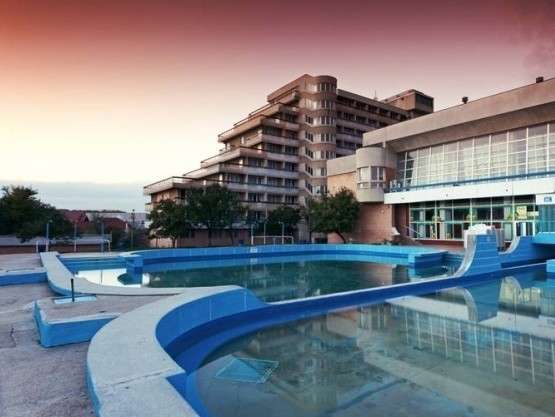 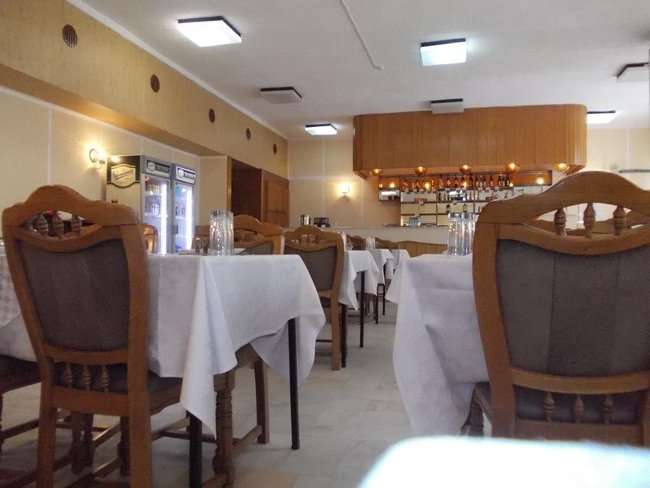 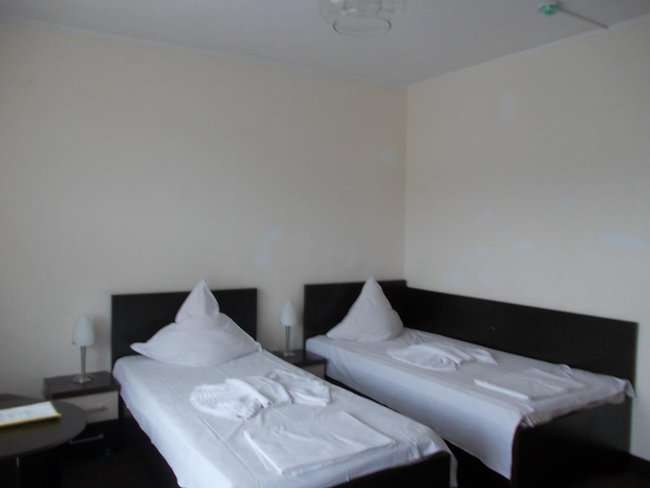 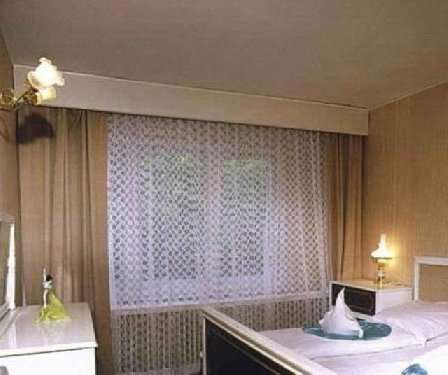  Info Hotel: 	Situare: Hotelul Muncel se afla in statiunea Baile Felix, statiune situata la altitudinea de 140 m, in partea de nord-vest a Romaniei, in Campia Crisurilor, la zona de contact cu extremitatea vestica a dealurilor de la poalele Muntilor ,,Padurea Craiului". Camere: Hotelul Muncel are o capacitate de 578 locuri.
Numarul total de etaje este de 12, iar cel de lifturi 4. Camerele sunt dotate cu baie proprie, TV cablu, frigider (se inchiriaza la receptie, in limita disponibilitatilor) si balcon. Facilitati: Hotelul dispune de o sala de conferinte de 229 locuri, dotata cu ecran pentru proiectii si sonorizare si de piscina neacoperita, cu apa termala, deschisa numai in sezon (accesul la piscina este contracost).
Hotelul dispune de parcare proprie (200 locuri).Restaurant: Restaurantul Clasic Muncel** are o capacitate de 80 locuri + 3 sali cantina,  cu un total de 390 locuri + bar de zi, cu 40 locuri + bar de zi strand Muncel, cu 20 locuri. Servicii gratuite: informatii privind prestarea unor servicii, orarul mijloacelor de transport, trezirea clientilor la ora solicitata, pastrarea obiectelor de valoare, transmiterea de mesaje, predarea corespondentei turistilor, acordarea de medicamente si materiale sanitare de prim ajutor in caz de accidente, pastrarea bagajelor, comenzi taxiServicii cu plata: servicii telefonice, vanzari de marfuri si articole de stricta necesitate, parcare proprie (200 locuri). Accesul cu animale de companie: nu se accepta animale de companie Tratament: Baza de tratament asigura tratamente complexe pentru afectiuni reumatismale inflamatorii (poliartrita reumatoida, spondilita anchilozanta), afectiuni rematismale degenerative (spondiloza cervicala, dorsala si lombara, artroze, poliartroze), afectiuni reumatismale abarticulare, afectiuni post-traumatice, afectiuni neurologice  centrale si  periferice si afectiuni asociate (boli metabolice si osteoporoza). 
Proceduri si tratamente: bai cu apa termala in cazi si bazine, cu posibilitati de  kinetoterapie, electro si hidroterapie, aerosoli si inhalatii, bazin in aer liber cu apa minerala termala, sali de gimnastica medicala si masaj medical.
Tratamentele sunt efectuate de personal medical specializat. Atractii in zona: teren sintetic de minifotbal, bazine si piscine cu apa termala, calarie, biliard, tenis de masa, ATV-uri, discotecaTarife camera Single (cu Demipensiune Bufet) serii de 5 noptiPreturile sunt de persoana / sejur05.0430.0430.0405.0505.0529.0629.0604.0704.0728.0828.0802.0902.0901.1101.1116.12837 RON997 RON1037 RON1164 RON1249 RON1207 RON1037 RON837 RONTarife camera Dubla 2* (cu Demipensiune Bufet) serii de 5 noptiPreturile sunt de persoana / sejur05.0430.0430.0405.0505.0529.0629.0604.0704.0728.0828.0802.0902.0901.1101.1116.12654 RON729 RON748 RON826 RON878 RON852 RON748 RON654 RONTarife camera Camera renovata (cu Demipensiune Bufet) serii de 5 noptiPreturile sunt de persoana / sejur05.0430.0430.0405.0505.0529.0629.0604.0704.0728.0828.0802.0902.0901.1101.1116.12731 RON830 RON854 RON946 RON1008 RON977 RON854 RON731 RONTarife camera Dubla 2* (cu 15 proceduri/persoana/sejur cu bilet de trimitere, Demipensiune Bufet) serii de 7 noptiPreturile sunt de persoana / sejur05.0426.0426.0403.0503.0528.0628.0605.0705.0730.0830.0806.0906.0901.1101.1120.12973 RON2080 RON1107 RON2391 RON1285 RON2391 RON1107 RON973 RONTarife camera Dubla 2* (cu Demipensiune Bufet) serii de 10 noptiPreturile sunt de persoana / sejur05.0425.0425.0405.0505.0524.0624.0604.0704.0723.0823.0802.0902.0901.1101.1111.121379 RON2949 RON1570 RON3394 RON1824 RON3394 RON1570 RON1379 RONTarife camera Dubla 2* (cu 30 proceduri/10 zile/sejur/pers cu bilet de trimitere, Demipensiune Bufet) serii de 12 noptiPreturile sunt de persoana / sejur05.0429.0429.0411.0511.0528.0628.0610.0710.0727.0827.0808.0908.0926.1026.1007.1107.1113.121633 RON3495 RON1862 RON4029 RON2167 RON4029 RON1862 RON3495 RON1633 RON Destinatie: 	Balneo 2020 Statiune: 	Baile Felix Profil: 		Tratament Destinatie: 	Balneo 2020 Statiune: 	Baile Felix Profil: 		Tratament Destinatie: 	Balneo 2020 Statiune: 	Baile Felix Profil: 		Tratament Destinatie: 	Balneo 2020 Statiune: 	Baile Felix Profil: 		Tratament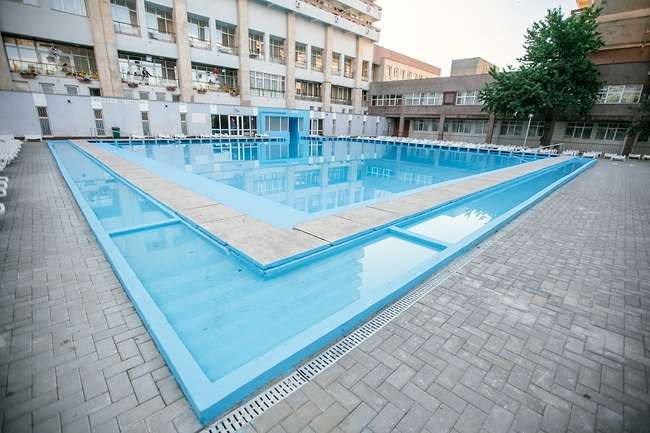 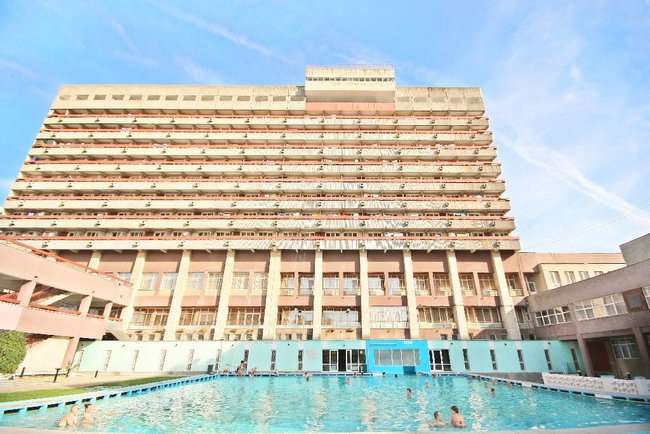 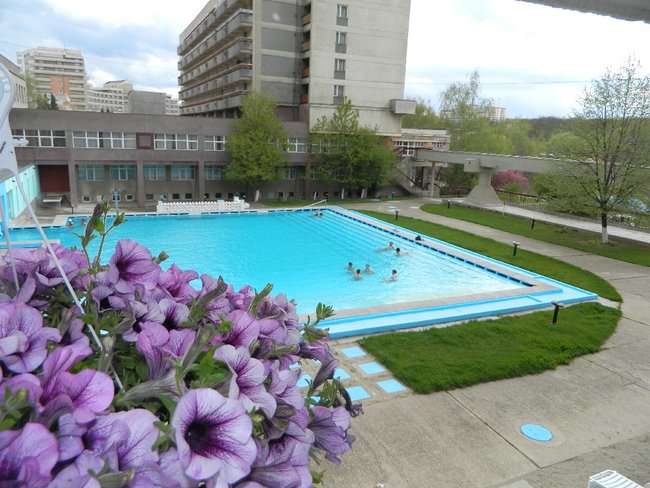 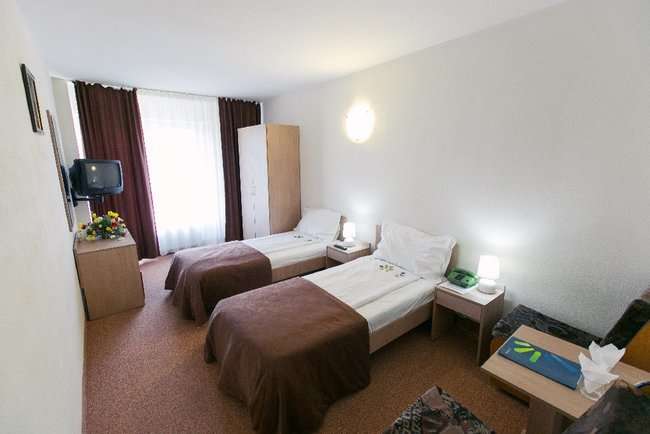  Info Hotel: 	Hotelul dispune de o piscina exterioara cu apa termala, de o baza de tratament proprie si de loc special de joaca amenajat pentru copii. Camere

Camere au
fost modernizate in 2018. Capacitate : 290 camere duble, 70 camere single.
Camerele sunt dotate cu balcon (partial), telefon si televiziune prin cablu.

Piscina

Piscina
exterioara cu apa termala curative

Alte Facilitati : Sauna, Sala de fitness, Parcare, conexiune internet in holul
hotelului, billiard, masa de ping-pong, bar de zi 28 locuri

Sali conferinta

4 sali
de conferinte de 200, 100, 70 si 30 locuri 
dotate cu videoproiector, ecran de proiectie, flipchart

Restaurant

Restaurantul
dispune de 400 de locuri in salon, 120 locuri in salonul
de mic dejun si 130 locuri pe terasa in aer liber. Sistem masa: Mic dejun bufet
suedez, in sezon mic dejun si cina bufet suedez, meniu a la carte. Divertisment
in sezon: seri tematice si muzica live.

Centru de Tratament Balnear

Proceduri medicale

Consultatie
medicala initiala, Consultatie medicala de control

Aerosol,
Drenaj limfatic

Electroterapie

Curenti
Diadinamici, Curenti Interferentiali, Curent Trabert, TENS, Magnetodiaflux,
Microunde, Unde Scurte, Ultrasunet, Laser, Galvanizare, Ionizare

Hidroterapie

Baie
Galvanica, Baie Stanger, Dus Subacval

Termoterapie: Parafina

Kinetoterapie: individualizata

Hidrokinetorapie: in grup 

Proceduri SPA

Masaj
terapeutic, Masaj de relaxare cu ulei aromatic, Masaj reflexogen, Bai de plante.Tarife camera Single (cu Acces sala fitness, piscine + sezlong gratuit, 3 proceduri/pers/zi, Cina (bufet), Mic dejun (bufet), !!!Este necesar bilet de trimitere de la medic, Consultatie medicala initiala de specialitate) serii de 5 noptiPreturile sunt de persoana / sejur07.0127.0327.0301.0401.0415.0615.0613.0913.0918.0918.0913.1013.1018.1018.1022.121114 RON1156 RON1167 RON1308 RON1223 RON1167 RON1135 RON1114 RONTarife camera Dubla (cu 3 proceduri/pers/zi, Cina (bufet), Mic dejun (bufet), !!!Este necesar bilet de trimitere de la medic, Consultatie medicala initiala de specialitate, Acces sala fitness, piscine + sezlong gratuit) serii de 5 noptiPreturile sunt de persoana / sejur07.0127.0327.0301.0401.0415.0615.0613.0913.0918.0918.0913.1013.1018.1018.1022.12913 RON948 RON949 RON1043 RON986 RON949 RON927 RON913 RONTarife camera Dubla (cu Cina (bufet), Acces sala fitness, piscine + sezlong gratuit, Mic dejun (bufet)) serii de 5 noptiPreturile sunt de persoana / sejur07.0127.0327.0301.0401.0415.0615.0613.0913.0918.0918.0913.1013.1018.1018.1022.12819 RON850 RON860 RON949 RON896 RON860 RON836 RON819 RONTarife camera Single (cu Acces la piscina si sauna, Cina, Mic dejun) serii de 2 noptiPreturile sunt de persoana / sejur04.0101.0401.0414.06443 RON487 RONTarife camera Dubla (cu Acces la piscina si sauna, Cina, Mic dejun) serii de 2 noptiPreturile sunt de persoana / sejur04.0101.0401.0414.06346 RON365 RONTarife camera Camera Dubla (cu Consultatie medicala initiala de specialitate, !!!Este necesar bilet de trimitere de la medic, Mic dejun (bufet), Cina (bufet), 3 proceduri/pers/zi, Acces sala fitness, piscine + sezlong gratuit) serii de 5 noptiPreturile sunt de persoana / sejur07.0127.0327.0301.0401.0415.0615.0613.0913.0918.0918.0913.1013.1018.1018.1022.12913 RON948 RON949 RON1043 RON986 RON949 RON927 RON913 RONTarife camera Camera Dubla (cu Acces sala fitness, piscine + sezlong gratuit, Cina (bufet), Mic dejun (bufet)) serii de 5 noptiPreturile sunt de persoana / sejur07.0127.0327.0301.0401.0415.0615.0613.0913.0918.0918.0913.1013.1018.1018.1022.12819 RON850 RON860 RON949 RON896 RON860 RON836 RON819 RON